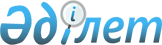 Көкшетау қалалық мәслихатының 2015 жылғы 24 желтоқсандағы № С-44/3 "2016-2018 жылдарға арналған қалалық бюджеті туралы" шешіміне өзгерістер енгізу туралыАқмола облысы Көкшетау қалалық мәслихатының 2016 жылғы 25 қарашадағы № С-5/2 шешімі. Ақмола облысының Әділет департаментінде 2016 жылғы 28 қарашада № 5601 болып тіркелді      РҚАО-ның ескертпесі.

      Құжаттың мәтінінде түпнұсқаның пунктуациясы мен орфографиясы сақталған.

      2008 жылғы 4 желтоқсандағы Қазақстан Республикасының Бюджет кодексінің 106 бабының 4 тармағына, 2 тармағының 2 тармақшасына, Қазақстан Республикасының 2001 жылғы 23 қаңтардағы "Қазақстан Республикасындағы жергілікті мемлекеттік басқару және өзін-өзі басқару туралы" Заңының 6 бабының 1 тармағының 1) тармақшасына сәйкес, Көкшетау қалалық мәслихаты ШЕШІМ ҚАБЫЛДАДЫ:

      1. Көкшетау қалалық мәслихатының "2016-2018 жылдарға арналған қалалық бюджеті туралы" 2015 жылғы 24 желтоқсандағы № С-44/3 (Нормативтік құқықтық актілерді мемлекеттік тіркеу тізілімінде № 5205 тіркелген, 2016 жылғы 21 қаңтарда "Көкшетау" және "Степной Маяк" газеттерінде жарияланған) шешіміне келесі өзгерістер енгізілсін:

      1 тармақ жаңа редакцияда баяндалсын:

      "1. 2016–2018 жылдарға арналған қалалық бюджет 1, 2 және 3 қосымшаларға сәйкес, оның ішінде 2016 жылға келесі көлемдерде бекітілсін:

      1) кірістер –30 687 110,7 мың теңге, соның ішінде:

      салықтық түсімдер – 16 201 902,5 мың теңге;

      салықтық емес түсімдер – 96 754,9 мың теңге;

      негізгі капиталды сатудан түсетін түсімдер –904 115 мың теңге;

      трансферттер түсімі – 13 484 338,3 мың теңге;

      2) шығындар – 31 407 412,9 мың теңге;

      3) таза бюджеттік кредиттеу – 733 237,1 мың теңге, соның ішінде:

      бюджеттік кредиттер – 740 061 мың теңге;

      бюджеттік кредиттерді өтеу – 6 823,9 мың теңге;

      4) қаржы активтерімен операциялар бойынша сальдо – 0 теңге, соның ішінде:

      қаржылық активтерін сатып алу – 0 теңге;

      5) бюджет тапшылығы (профициті) – - 1 453 539,3 мың теңге;

      6) бюджет тапшылығын қаржыландыру (профицитін пайдалану) – 1 453 539,3 мың теңге.";

      5 тармақ жаңа редакцияда баяндалсын:

      "5. 2016 жылға арналған қалалық бюджетте республика бюджетінің қаражаты есебінен білім беру саласына 1 338 704,8 мың теңге сомасында нысаналы трансферттердің қарастырылғандығы ескерілсін, соның ішінде:

      1) ағымдағы нысаналы трансферттер 1 199 372,8 мың теңге сомасында, соның ішінде:

      770 557,8 мың теңге – мектепке дейінгі білім беру мекемелерде мемлекеттік тапсырысты жүзеге асыруына;

      393 815 мың теңге – бастауыш, негізгі орта және жалпы орта білімді жан басына шаққандағы қаржыландыруына;

      35 000 мың теңге – экономикалық тұрақтылықты қамтамасыз етуге;

      2) дамытуға 139 332 мың теңге сомасында жіберілген нысаналы трансферттер, соның ішінде:

      139 332 мың теңге – Ақмола облысы Көкшетау қаласында 280 орынды мектепке дейінгі білім беру мекемесінің құрылысына.";

      6 тармақ жаңа редакцияда баяндалсын:

      "6. 2016 жылға арналған қалалық бюджетте облыстық бюджетінің қаражат есебінен білім беру саласына 351 885,2 мың теңге сомасында нысаналы трансферттері қарастырылғандығы ескерілсін, соның ішінде:

      1) ағымдағы нысаналы трансферттер 87 099,2 мың теңге сомасында, соның ішінде:

      5 860 мың теңге – патронатты тәрбиешілерге берілген бала (балалардың) асырауына;

      1 250 мың теңге – негізгі орташа және жалпы орташа білім беру мемлекеттік мекемелерді электрондық кітаптармен жабдықталуына;

      61 702 мың теңге – жаңа енгізілетін бiлiм беру объектілерінің материалдық- техникалық базасын нығайтуға;

      18 287,2 мың теңге – Көкшетау қаласының № 6 орта мектебіне "Үздік орта білім беру ұйымы" грантын тағайындау; 

      2) дамытуға 264 786 мың теңге сомасында жіберілген нысаналы трансферттер, соның ішінде:

      260 786 мың теңге – Көкшетау қаласы Кирпичная, 11 А көшесіндегі 240 орындық мектепке дейінгі білім беру мекемесінің құрылысы (байлам);

      4000 мың теңге – Көкшетау қаласының Әуезов көшесі, 119 бойынша 280 орындық балабақшаның құрылысы мемлекеттік сараптамадан өтуімен жобалық-сметалық құжаттарын әзірлеуге.";

      7 тармақ жаңа редакцияда баяндалсын:

      "7. 2016 жылға жылға арналған қалалық бюджетте республикалық бюджет қаражаттары есебінен халықты әлеуметтік қамтамасыз етуге ағымдағы нысаналы трансферттер 96 782,8 мың теңге сомасында қарастырылғаны ескерілсін, соның ішінде:

      8 590,3 мың теңге - Өрлеу жобасы бойынша келісілген қаржылай көмекті енгізуге;

      11 489 мың теңге - Көкшетау қаласында арнаулы әлеуметтік қызметтер стандарттарын енгізуге;

      66 059,1 мың теңге – міндетті гигиеналық құралдармен мүгедектерді қамтамасыз ету нормаларын көбейтуге;

      5 513 мың теңге – "Инватакси" қызметін дамытуға мемлекеттік әлеуметтік тапсырысты орналастыруға;

      5 131,4 мың теңге – Үкіметтік емес ұйымдарға мемлекеттік әлеуметтік тапсырысты орналастыруға.";

      9 тармақ жаңа редакцияда баяндалсын:

      "9. 2016 жылға арналған қалалық бюджетте республикалық бюджет қаражаттары есебінен 6 613 970 мың теңге сомасында нысаналы трансферттердің қарастырылғаны ескерілсін, соның ішінде:

      1) 5 487 433 мың теңге сомасындағы ағымды нысаналы трансферттер, соның ішінде:

      1 474 114 мың теңге – жергілікті бюджеттерден қаржыландырылатын азаматтық қызметшілерге еңбекақы төлеу жүйесінің жаңа моделіне көшуге, сонымен қатар оларға лауазымдық айлықақыларына ерекше еңбек жағдайлары үшін ай сайынғы үстемеақы төлеуге;

      68 296 мың теңге – мемлекеттік әкімшілік қызметшілер еңбекақысының деңгейін арттыруға;

      417 мың теңге - мүгедектерге қызмет көрсетуге бағдарланған ұйымдар орналасқан жерлерде жол белгілері мен сілтегіштерін орнатуға;

      1 576 мың теңге – мүгедектерге қызмет көрсетуге бағдарланған ұйымдар орналасқан жерлерде жүргіншілер өтетін жолдарды дыбыстайтын және жарық беретін құрылғылармен жарақтауға;

      1 558 мың теңге - профилактикалық дезинсекция мен дератизация жүргізуге (инфекциялық және паразиттік аурулардың табиғи ошақтарының аумағындағы, сондай-ақ инфекциялық және паразиттік аурулардың ошақтарындағы дезинсекция мен дератизацияны қоспағанда);

      6 860 мың теңге – ветеринария саласындағы жергілікті атқарушы органдардың штаттық санын ұстауға;

      4 753 мың теңге – азаматтық хал актілерін тіркеу саласындағы жергілікті атқарушы органдардың штаттық санын ұлғайтуға;

      2 729 859 мың теңге – жергілікті бюджеттердің шығындарын өтеуді қамтамасыз етуге;

      1 200 000 мың теңге – экономикалық тұрақтылықты қамтамасыз етуге;

      2) дамытуға нысаналы трансферттер 1 126 537 мың теңге сомасында, соның ішінде:

      419 157 мың теңге – жас отбасыларға тұрғын үй құрылысына;

      707 380 мың теңге - инженерлік-коммуникациялық инфрақұрылымды жобалауға, дамытуға және (немесе) жайластыруға.";

      10 тармақ жаңа редакцияда баяндалсын:

      "10. 2016 жылға арналған қалалық бюджетте облыстық бюджет қаражаттары есебінен 5 076 886,1 мың теңге сомасында нысаналы трансферттердің қарастырылғаны ескерілсін, соның ішінде:

      1) 3 385 341,2 мың теңге сомасындағы ағымдағы нысаналы трансферттер, соның ішінде:

      6 531 мың теңге - эпизоотияға қарсы іс-шараларды жүргізуге;

      150 мың теңге – бруцелезбен ауыратын санитариялық союға жіберілетін ауыл шаруашылығы малдарының (ірі қара және ұсақ малдың) құнын (50 %-ға дейін) өтеуге;

      285 000 мың теңге - аула аумағының жөндеуіне;

      199 867,1 мың теңге – мемлекеттiк қажеттiлiктер үшiн жер учаскелерiн, жылжымайтын мүлiктi алып қоюына;

      115 000 мың теңге - лифт шаруашылығын қалпына келтіруіне;

      1 157 873 мың теңге - Көкшетау қаласының автомобиль жолдарының жөндеуіне;

      20 512 мың теңге – балалар мен жасөспірімдердің спорттық мектептері шығындарының облыстық бюджеттен қалалық бюджетке ауыстырылуына байланысты;

      966 240 мың теңге – төменгі бюджеттердің шығындарына өтемақы;

      32 372 мың теңге – Көкшетау қаласының № 2 аудандық қазандықтың реконструкциясына техникалық-экономикалық негіздемесін әзірлеуге;

      162 796,1 мың теңге – Көкшетау қаласын абаттандыруға және санитариясына;

      439 000 мың теңге – жылумен жабдықтайтын кәсіпорындардың жылу беру мезгіліне дайындалу және өткізу үшін;

      2) дамытуға нысаналы трансферттер 1 691 544,9 мың теңге сомасында, соның ішінде:

      322 000 мың теңге – Көкшетау қаласында Неке қию сарайы ғимаратының құрылысына;

      96 354,3 мың теңге – Көкшетау қаласында екі тұрғын жапсаржайымен тоғыз қабатты қырық бес пәтерлі бес тұрғын үйдің (байлам) құрылысына (14 позиция);

      96 296,7 мың теңге – Көкшетау қаласында екі тұрғын жапсаржаймен тоғыз қабатты қырық бес пәтерлі бес тұрғын үйдің (байлам) құрылысына (15 позиция);

      139 133,3 мың теңге – Көкшетау қаласында екі тұрғын жапсаржайымен тоғыз қабатты қырық бес пәтерлі бес тұрғын үйдің (байлам) құрылысына (16 позиция);

      156 817,6 мың теңге – Көкшетау қаласында екі тұрғын жапсаржаймен тоғыз қабатты қырық бес пәтерлі бес тұрғын үйдің (байлам) құрылысына (17 позиция);

      92 541,2 мың теңге – Көкшетау қаласында екі тұрғын жапсаржаймен тоғыз қабатты қырық бес пәтерлі бес тұрғын үйдің (байлам) құрылысына (29 позиция);

      40 720 мың теңге – Көкшетау қаласында он көппәтерлі тұрғын үйлердің құрылысына жобалау-сметалық құжаттаманы әзірлеуге;

      276 446 мың теңге – Көкшетау қаласында болашақ құрылыс аудандарына және Горький көшесі бойындағы тұрғын үй құрылыстарына (соның ішінде "Жансая" тұрғын кешені) инженерлік желілерінің құрылысына;

      34 861 мың теңге – Көкшетау қаласында Көктем мөлтекауданының солтүстігіне қарай (аумағы 38,6 га учаскесінде) магистралды инженерлік желілердің құрылысына жобалау-сметалық құжаттаманы әзірлеуге;

      60 605,2 мың теңге – Көкшетау қаласында Сары арка мөлтекауданында (аумағы 88,5 га учаскесінде) магистралды инженерлік желілердің құрылысына жобалау-сметалық құжаттаманы әзірлеуге;

      7 000 мың теңге – Көкшетау қаласында Центральный мөлтек- ауданындағы екі қырық бес пәтерлі тұрғын үйлерге инженерлік желілердің құрылысына жобалау-сметалық құжаттаманы әзірлеуге;

      6 000 мың теңге – Көкшетау қаласында Көктем мөлтекауданындағы қырық бес пәтерлі тұрғын үйлерге инженерлік желілердің құрылысына жобалау-сметалық құжаттаманы әзірлеуге;

      63 200 мың теңге – Көкшетау қаласының Жастардың бос уақытын өткізу орталығына инженерлік желілердің құрылысына;

      4 284 мың теңге – Көкшетау қаласында Васильковский мөлтекауданының солтүстігіндегі қырық бес пәтерлі тоғыз қабатты тұрғын үйге екі тұрғын үй жапсаржайымен абаттандыру және сыртқы инженерлік желілер құрылысына (14, 15, 16, 17, 29, 6, 7 позициялары);

      62 532 мың теңге – Көкшетау қаласындағы үш отыз пәтерлі тұрғын үйдің (байлам) құрылысына (1, 2, 3 позициялары);

      4 326 мың теңге – Көкшетау қаласындағы Васильковский мөлтекауданының солтүстігінде магистральді және ішкі кварталдық желілер құрылысына (33,5 га жер учаске аумағында) екінші кезең (үшінші кезек);

      27 629,2 мың теңге – Көкшетау қаласының Бірлік мөлтекауданындағы сумен қамтамасыз ету инженерлік желілерінің құрылысына;

      15 319,8 мың теңге – Көкшетау қаласы Біржан Сал-Менжинский- Құсайынов-Солнечный көшелер кварталында балалар темір жолы ауданындағы тұрғын үйлерге жылу желілерінің құрылысына;

      5 380,4 мың теңге – Көкшетау қаласы Васильковский мөлтекауданының солтүстігінде абаттандыру және вертикалды желілер құрылысына (13 га жер учаскесі аумағында);

      28 574,2 мың теңге – Көкшетау қаласы Көктем мөлтекауданының солтүстігіндегі он бір көп пәтерлі тұрғын үйлерге абаттандыру және сыртқы инженерлік желілер құрылысына мемлекеттік сараптамадан өткізумен қатар жобалау-сметалық құжаттама әзірлеуге;

      41 000 мың теңге – Көкшетау қаласындағы 514 га жер учаскесі ауданында инженерлік желілер құрылысына жобалау-сметалық құжаттама әзірлеуге;

      23 000 мың теңге – Көкшетау қаласы Станционный ауылының оңтүстігіндегі 60 га жер учаскесі аумағындағы инженерлік желілер құрылысына мемлекеттік сараптама өткізумен жобалау-сметалық құжаттама әзірлеуге;

      20 000 мың теңге – Көкшетау қаласында он екі көппәтерлі тұрғын үйлерді құруға жобалық-сметалық құжаттаманы әзірлеуге;

      10 000 мың теңге – Көкшетау қаласының Красный Яр селосында сыртқы жылу желілерін құруға жобалық-сметалық құжаттаманы әзірлеуге;

      20 000 мың теңге – "Төңкеріс күрескерлері" саябағын қайта құруға;

      2 524 мың теңге – Көкшетау қаласында "Төңкеріс күрескерлері" саябағында шаңғыроллердік трассамен мәдениет және демалыс саябағының құрылысына жобалық-сметалық құжаттаманы түзетуге;

      34 439,1 мың теңге – Көкшетау қаласында Боровской мөлтек ауданындағы алпыс пәтерлі тұрғын үйге ішкі кварталды желілерін (электр, жылу, сумен жабдықтау және кәріз) құру және абаттандыруға;

      560,9 мың теңге – Көкшетау қаласында Боровской мөлтек ауданында алпыс пәтерлі тұрғын үйге ішкі кварталды сыртқы газбен жабдықтау желілерін құруға.";

      15 тармақ жаңа редакцияда баяндалсын:

      "15. 2016 жылға арналған қалалық бюджетінің шығындарында 2010, 2011, 2012, 2013, 2014 және 2015 жылдары мамандарды әлеуметтік қолдау шараларын іске асыру үшін берілген бюджеттік несиелердің негізгі қарызын өтеу 6 823,9 мың теңге сомасында ескерілсін.";

      16 тармақ жаңа редакцияда баяндалсын:

      "16. 2016 жылға арналған қалалық бюджеттің шығындарында 620,9 мың теңге сомасында республикалық бюджет кредиттері бойынша сыйақыларды төлеу ескерілсін, оның ішінде:

      177,5 мың теңге сомасында тұрғын үйлердің құрылысына;

      10,2 мың теңге сомасында мамандарды әлеуметтік қолдау шараларын іске асыру үшін;

      228 мың теңге сомасында кондоминиум объектілерінің жалпы мүлкіне жөндеу жүргізуге;

      205,2 мың теңге сомасында жылу, сумен жабдықтау және су қайтару жүйлерінің жаңартуына және құрылысына.";

      көрсетілген шешімнің 1, 2, 3, 5 қосымшалары осы шешімнің 1, 2, 3, 4 қосымшаларына сәйкес жаңа редакцияда баяндалсын.

      2. Осы шешім Ақмола облысының Әділет департаментінде мемлекеттік тіркелген күнінен бастап күшіне енеді және 2016 жылдың 1 қаңтарынан бастап қолданысқа енгізіледі.



      "КЕЛІСІЛДІ"



      2016 жылғы "25" қараша

 2016 жылға арналған қалалық бюджет 2017 жылға арналған қалалық бюджет 2018 жылға арналған қалалық бюджет 2016 жылға арналған қаладағы аудан, аудандық маңызы бар қала, кент, ауыл, ауылдық селолық округінің бюджеттік бағдарламалар
					© 2012. Қазақстан Республикасы Әділет министрлігінің «Қазақстан Республикасының Заңнама және құқықтық ақпарат институты» ШЖҚ РМК
				
      Алтыншы шақырылған Көкшетау
қалалық мәслихатының 5–ші
кезекті сессиясының төрағасы,
Көкшетау қалалық
мәслихатының хатшысы

Б.Ғайса

      Көкшетау қаласының әкімі

Е.Маржықпаев
Көкшетау қалалық
мәслихатының
2016 жылғы 25 қарашадағы
№ С-5/2 шешіміне
1 қосымшаКөкшетау қалалық
мәслихатының
2015 жылғы 24 желтоқсандағы
№ С-44/3 шешіміне
1 қосымшаСанаты

Санаты

Санаты

Санаты

Сома мың теңге

Сыныбы

Сыныбы

Сыныбы

Сома мың теңге

Ішкі сыныбы

Ішкі сыныбы

Сома мың теңге

Атауы

Сома мың теңге

1

2

3

4

5

I. Кіріс

30687110,7

1

Салықтық түсімдер

16201902,5

1

01

Табыс салығы

814763,0

2

Жеке табыс салығы

814763,0

1

03

Әлеуметтiк салық

4801022,5

1

Әлеуметтік салық

4801022,5

1

04

Меншiкке салынатын салықтар

1440589,0

1

Мүлiкке салынатын салықтар

789486,0

3

Жер салығы

99875,0

4

Көлiк құралдарына салынатын салық

550945,0

5

Бірыңғай жер салығы

283,0

1

05

Тауарларға, жұмыстарға және қызметтерге салынатын iшкi салықтар

8812549,0

2

Акциздер

8441186,0

3

Табиғи және басқа ресурстарды пайдаланғаны үшiн түсетiн түсiмдер

66559,0

4

Кәсiпкерлiк және кәсiби қызметтi жүргiзгенi үшiн алынатын алымдар

282156,0

5

Ойын бизнесі салығы

22648,0

1

08

Заңдық мәнді іс-әрекеттерді жасағаны және (немесе) оған уәкілеттігі бар мемлекеттік органдар немесе лауазымды тұлғалар құжаттар бергені үшін алынатын міндетті төлемдер

332979,0

1

Мемлекеттік баж

332979,0

2

Салықтық емес түсiмдер

96754,9

2

01

Мемлекеттік меншіктен түсетін кірістер

34877,9

1

Мемлекеттік кәсіпорындардың таза кіріс бөлігінің түсімдері

862,0

5

Мемлекет меншігіндегі мүлікті жалға беруден түсетін кірістер

33395,0

7

Мемлекеттік бюджеттен берілген несиелер бойынша сыйақылар

620,9

2

02

Мемлекеттiк бюджеттен қаржыландырылатын мемлекеттiк мекемелердiң тауарларды (жұмыстарды, қызметтердi) өткiзуiнен түсетiн түсiмдер

3391,0

1

Мемлекеттiк бюджеттен қаржыландырылатын мемлекеттiк мекемелердiң тауарларды (жұмыстарды, қызметтердi) өткiзуiнен түсетiн түсiмдер

3391,0

2

03

Мемлекеттiк бюджеттен қаржыландырылатын мемлекеттiк мекемелер ұйымдастыратын мемлекеттiк сатып алуды өткiзуден түсетiн ақша түсiмдерi

89,0

Санаты

Санаты

Санаты

Санаты

Сома мың теңге

Сыныбы

Сыныбы

Сыныбы

Сома мың теңге

Ішкі сыныбы

Ішкі сыныбы

Сома мың теңге

Атауы

Сома мың теңге

1

Мемлекеттiк бюджеттен қаржыландырылатын мемлекеттiк мекемелер ұйымдастыратын мемлекеттiк сатып алуды өткiзуден түсетiн ақша түсiмдерi

89,0

2

04

Мемлекеттік бюджеттен қаржыландырылатын, сондай-ақ Қазақстан Республикасы Ұлттық Банкінің бюджетінен (шығыстар сметасынан) ұсталатын және қаржыландырылатын мемлекеттік мекемелер салатын айыппұлдар, өсімпұлдар, санкциялар, өндіріп алулар

4673,0

1

Мұнай секторы ұйымдарынан түсетін түсімдерді қоспағанда, мемлекеттік бюджеттен қаржыландырылатын, сондай-ақ Қазақстан Республикасы Ұлттық Банкінің бюджетінен (шығыстар сметасынан) ұсталатын және қаржыландырылатын мемлекеттік мекемелер салатын айыппұлдар, өсімпұлдар, санкциялар, өндіріп алулар

4673,0

2

06

Басқа да салықтық емес түсiмдер

53724,0

1

Басқа да салықтық емес түсiмдер

53724,0

3

Негізгі капиталды сатудан түсетін түсімдер

904115,0

01

Мемлекеттік мекемелерге бекітілген мемлекеттік мүлікті сату

567432,0

1

Мемлекеттік мекемелерге бекітілген мемлекеттік мүлікті сату

567432,0

03

Жердi және материалдық емес активтердi сату

336683,0

1

Жерді сату

330000,0

2

Материалдық емес активтерді сату

6683,0

4

Трансферттер түсімі

13484338,3

02

Мемлекеттiк басқарудың жоғары тұрған органдарынан түсетiн трансферттер

13484338,3

2

Облыстық бюджеттен түсетiн трансферттер

13484338,3

Функционалдық топ

Функционалдық топ

Функционалдық топ

Функционалдық топ

Сома мың теңге

Бюджеттік бағдарламалардың әкімшісі

Бюджеттік бағдарламалардың әкімшісі

Бюджеттік бағдарламалардың әкімшісі

Сома мың теңге

Бағдарлама

Бағдарлама

Сома мың теңге

Атауы

Сома мың теңге

1

2

3

4

5

II. Шығындар

31407412,9

1

Жалпы сипаттағы мемлекеттiк қызметтер

633576,2

112

Аудан (облыстық маңызы бар қала) мәслихатының аппараты

20173,7

001

Аудан (облыстық маңызы бар қала) мәслихатының қызметін қамтамасыз ету жөніндегі қызметтер

19208,7

003

Мемлекеттік органның күрделі шығыстары

965,0

122

Аудан (облыстық маңызы бар қала) әкімінің аппараты

147326,6

001

Аудан (облыстық маңызы бар қала) әкімінің қызметін қамтамасыз ету жөніндегі қызметтер

144280,6

003

Мемлекеттік органның күрделі шығыстары

3046,0

123

Қаладағы аудан, аудандық маңызы бар қала, кент, ауыл, ауылдық округ әкімінің аппараты

34735,0

001

Қаладағы аудан, аудандық маңызы бар қаланың, кент, ауыл, ауылдық округ әкімінің қызметін қамтамасыз ету жөніндегі қызметтер

34258,5

022

Мемлекеттік органның күрделі шығыстары

476,5

452

Ауданның (облыстық маңызы бар қаланың) қаржы бөлімі

36264,1

001

Ауданның (облыстық маңызы бар қаланың) бюджетін орындау және коммуналдық меншігін басқару саласындағы мемлекеттік саясатты іске асыру жөніндегі қызметтер 

29154,0

003

Салық салу мақсатында мүлікті бағалауды жүргізу

6190,0

010

Жекешелендіру, коммуналдық меншікті басқару, жекешелендіруден кейінгі қызмет және осыған байланысты дауларды реттеу

810,1

018

Мемлекеттік органның күрделі шығыстары

110,0

453

Ауданның (облыстық маңызы бар қаланың) экономика және бюджеттік жоспарлау бөлімі

28543,0

001

Экономикалық саясатты, мемлекеттік жоспарлау жүйесін қалыптастыру және дамыту саласындағы мемлекеттік саясатты іске асыру жөніндегі қызметте

28012,0

004

Мемлекеттік органның күрделі шығыстары

531,0

458

Ауданның (облыстық маңызы бар қаланың) тұрғын үй-коммуналдық шаруашылығы, жолаушылар көлігі және автомобиль жолдары бөлімі

44533,8

001

Жергілікті деңгейде тұрғын үй-коммуналдық шаруашылығы, жолаушылар көлігі және автомобиль жолдары саласындағы мемлекеттік саясатты іске асыру жөніндегі қызметте

44159,8

013

Мемлекеттік органның күрделі шығыстары

374,0

467

Ауданның (облыстық маңызы бар қаланың) құрылыс бөлімі

322000,0

Функционалдық топ

Функционалдық топ

Функционалдық топ

Функционалдық топ

Сома мың теңге

Бюджеттік бағдарламалардың әкімшісі

Бюджеттік бағдарламалардың әкімшісі

Бюджеттік бағдарламалардың әкімшісі

Сома мың теңге

Бағдарлама

Бағдарлама

Сома мың теңге

Атауы

Сома мың теңге

1

2

3

4

5

040

Мемлекеттік органдардың объектілерін дамыту

322000,0

2

Қорғаныс

1561227,0

122

Аудан (облыстық маңызы бар қала) әкімінің аппараты

1561227,0

005

Жалпыға бірдей әскери міндетті атқару шеңберіндегі іс-шаралар

22227,0

006

Аудан (облыстық маңызы бар қала) ауқымындағы төтенше жағдайлардың алдын алу және оларды жою

1539000,0

3

Қоғамдық тәртіп, қауіпсіздік, құқықтық, сот, қылмыстық-атқару қызметі

108581,2

458

Ауданның (облыстық маңызы бар қаланың) тұрғын үй-коммуналдық шаруашылығы, жолаушылар көлігі және автомобиль жолдары бөлімі

91944,2

021

Елдi мекендерде жол қозғалысы қауiпсiздiгін қамтамасыз ету

91944,2

499

Ауданның (облыстық маңызы бар қаланың) азаматтық хал актілерін тіркеу бөлімі

16637,0

001

Жергілікті деңгейде азаматтық хал актілерін тіркеу саласындағы мемлекеттік саясатты іске асыру жөніндегі қызметтер

16637,0

4

Бiлiм беру

7300327,4

464

Ауданның (облыстық маңызы бар қаланың) білім бөлімі

2045683,2

009

Мектепке дейінгі тәрбие мен оқыту ұйымдарының қызметін қамтамасыз ету

1275125,4

040

Мектепке дейінгі білім беру ұйымдарында мемлекеттік білім беру тапсырысын іске асыруға

770557,8

467

Ауданның (облыстық маңызы бар қаланың) құрылыс бөлімі

419049,9

037

Мектепке дейiнгi тәрбие және оқыту объектілерін салу және реконструкциялау

419049,9

464

Ауданның (облыстық маңызы бар қаланың) білім бөлімі

4440070,4

003

Жалпы білім беру

4176560,5

006

Балаларға қосымша білім беру

263509,9

465

Ауданның (облыстық маңызы бар қаланың) дене шынықтыру және спорт бөлімі

26701,0

017

Балалар мен жасөспірімдерге спорт бойынша қосымша білім беру

26701,0

467

Ауданның (облыстық маңызы бар қаланың) құрылыс бөлімі

4665,7

024

Бастауыш, негізгі орта және жалпы орта білім беру объектілерін салу және реконструкциялау

4665,7

464

Ауданның (облыстық маңызы бар қаланың) білім бөлімі

36163,6

018

Кәсіптік оқытуды ұйымдастыру

36163,6

464

Ауданның (облыстық маңызы бар қаланың) білім бөлімі

327993,6

Функционалдық топ

Функционалдық топ

Функционалдық топ

Функционалдық топ

Сома мың теңге

Бюджеттік бағдарламалардың әкімшісі

Бюджеттік бағдарламалардың әкімшісі

Бюджеттік бағдарламалардың әкімшісі

Сома мың теңге

Бағдарлама

Бағдарлама

Сома мың теңге

Атауы

Сома мың теңге

1

2

3

4

5

001

Жергілікті деңгейде білім беру саласындағы мемлекеттік саясатты іске асыру жөніндегі қызметтер

17127,9

004

Ауданның (облыстық маңызы бар қаланың) мемлекеттік білім беру мекемелерінде білім беру жүйесін ақпараттандыру

4418,5

005

Ауданның (облыстық маңызы бар қаланың) мемлекеттік білім беру мекемелер үшін оқулықтар мен оқу-әдiстемелiк кешендерді сатып алу және жеткізу

123359,0

007

Аудандық (қалалық) ауқымдағы мектеп олимпиадаларын және мектептен тыс іс-шараларды өткiзу

9939,4

012

Мемлекеттік органның күрделі шығыстары

5377,7

015

Жетім баланы (жетім балаларды) және ата-аналарының қамқорынсыз қалған баланы (балаларды) күтіп-ұстауға қамқоршыларға (қорғаншыларға) ай сайынға ақшалай қаражат төлемі

62505,5

019

Ауданның (областык маңызы бар қаланың) мемлекеттік білім беру мекемелеріне жұмыстағы жоғары көрсеткіштері үшін гранттарды табыс ету

18287,2

022

Жетім баланы (жетім балаларды) және ата-анасының қамқорлығынсыз қалған баланы (балаларды) асырап алғаны үшін Қазақстан азаматтарына біржолғы ақша қаражатын төлеуге арналған төлемдер

2070,0

067

Ведомстволық бағыныстағы мемлекеттік мекемелерінің және ұйымдарының күрделі шығыстары

84908,4

6

Әлеуметтiк көмек және әлеуметтiк қамсыздандыру

707006,8

451

Ауданның (облыстық маңызы бар қаланың) жұмыспен қамту және әлеуметтік бағдарламалар бөлімі

36994,3

005

Мемлекеттік атаулы әлеуметтік көмек

12301,0

016

18 жасқа дейінгі балаларға мемлекеттік жәрдемақылар

10603,0

025

Өрлеу жобасы бойынша келісілген қаржылай көмекті енгізу

14090,3

464

Ауданның (облыстық маңызы бар қаланың) білім бөлімі

7753,0

030

Патронат тәрбиешілерге берілген баланы (балаларды) асырап бағу

7753,0

451

Ауданның (облыстық маңызы бар қаланың) жұмыспен қамту және әлеуметтік бағдарламалар бөлімі

512688,5

002

Жұмыспен қамту бағдарламасы

58245,4

004

Ауылдық жерлерде тұратын денсаулық сақтау, білім беру, әлеуметтік қамтамасыз ету, мәдениет, спорт және ветеринар мамандарына отын сатып алуға Қазақстан Республикасының заңнамасына сәйкес әлеуметтік көмек көрсету

9894,5

006

Облыстық бюджеттен берілетін трансферттер есебiнен

21200,0

007

Жергілікті өкілетті органдардың шешімі бойынша мұқтаж азаматтардың жекелеген топтарына әлеуметтік көмек

144272,4

Функционалдық топ

Функционалдық топ

Функционалдық топ

Функционалдық топ

Сома мың теңге

Бюджеттік бағдарламалардың әкімшісі

Бюджеттік бағдарламалардың әкімшісі

Бюджеттік бағдарламалардың әкімшісі

Сома мың теңге

Бағдарлама

Бағдарлама

Сома мың теңге

Атауы

Сома мың теңге

1

2

3

4

5

010

Үйден тәрбиеленіп оқытылатын мүгедек балаларды материалдық қамтамасыз ету

3736,0

013

Белгіленген тұрғылықты жері жоқ тұлғаларды әлеуметтік бейімдеу

53084,0

014

Мұқтаж азаматтарға үйде әлеуметтiк көмек көрсету

125762,2

017

Мүгедектерді оңалту жеке бағдарламасына сәйкес, мұқтаж мүгедектерді міндетті гигиеналық құралдармен және ымдау тілі мамандарының қызмет көрсетуін, жеке көмекшілермен қамтамасыз ету

94837,0

023

Жұмыспен қамту орталықтарының қызметін қамтамасыз ету

1657,0

451

Ауданның (облыстық маңызы бар қаланың) жұмыспен қамту және әлеуметтік бағдарламалар бөлімі

146875,5

001

Жергілікті деңгейде халық үшін әлеуметтік бағдарламаларды жұмыспен қамтуды қамтамасыз етуді іске асыру саласындағы мемлекеттік саясатты іске асыру жөніндегі қызметтер

67437,0

011

Жәрдемақыларды және басқа да әлеуметтік төлемдерді есептеу, төлеу мен жеткізу бойынша қызметтерге ақы төлеу

1395,0

050

Қазақстан Республикасында мүгедектердің құқықтарын қамтамасыз ету және өмір сүру сапасын жақсарту жөніндегі 2012 - 2018 жылдарға арналған іс-шаралар жоспарын іске асыру

72912,1

054

Үкіметтік емес секторда мемлекеттік әлеуметтік тапсырысты орналастыру

5131,4

458

Ауданның (облыстық маңызы бар қаланың) тұрғын үй-коммуналдық шаруашылығы, жолаушылар көлігі және автомобиль жолдары бөлімі

2695,5

050

Қазақстан Республикасында мүгедектердің құқықтарын қамтамасыз ету және өмір сүру сапасын жақсарту жөніндегі 2012 - 2018 жылдарға арналған іс-шаралар жоспарын іске асыру

2695,5

7

Тұрғын үй-коммуналдық шаруашылық

6148280,4

458

Ауданның (облыстық маңызы бар қаланың) тұрғын үй-коммуналдық шаруашылығы, жолаушылар көлігі және автомобиль жолдары бөлімі

346008,1

002

Мемлекеттiк қажеттiлiктер үшiн жер учаскелерiн алып қою, соның iшiнде сатып алу жолымен алып қою және осыған байланысты жылжымайтын мүлiктi иелiктен айыру

220316,8

003

Мемлекеттік тұрғын үй қорының сақтаулуын үйымдастыру

123691,3

031

Кондоминиум объектісіне техникалық паспорттар дайындау

2000,0

464

Ауданның (облыстық маңызы бар қаланың) білім беру бөлімі

1819,5

026

Жұмыспен қамту 2020 жол картасы бойынша қалаларды және ауылдық елді мекендерді дамыту шеңберінде объектілерді жөндеу

1819,5

467

Ауданның (облыстық маңызы бар қаланың) құрылыс бөлімі

3797192,3

003

Коммуналдық тұрғын үй қорының тұрғын үйін жобалау және (немесе) салу, реконструкциялау

1852144,4

Функционалдық топ

Функционалдық топ

Функционалдық топ

Функционалдық топ

Сома мың теңге

Бюджеттік бағдарламалардың әкімшісі

Бюджеттік бағдарламалардың әкімшісі

Бюджеттік бағдарламалардың әкімшісі

Сома мың теңге

Бағдарлама

Бағдарлама

Сома мың теңге

Атауы

Сома мың теңге

1

2

3

4

5

004

Инженерлік-коммуникациялық инфрақұрылымды жобалау, дамыту және (немесе) жайластыру

1359420,8

062

Ақмола облысының Калачи және Красногорский елді мекендерінің тұрғындарын көшіру үшін тұрғын үй және инженерлік-коммуникациялық инфрақұрылым салуға және (немесе) реконструкциялауға берілетін нысаналы даму трансферттері

585427,1

098

Коммуналдық тұрғын үй қорының тұрғын үйлерін сатып алу

200,0

479

Ауданның (облыстық маңызы бар қаланың) тұрғын үй инспекциясы бөлімі

11042,0

001

Жергілікті деңгейде тұрғын үй қоры саласындағы мемлекеттік саясатты іске асыру жөніндегі қызметтер

11042,0

467

Ауданның (облыстық маңызы бар қаланың) құрылыс бөлімі

27477,9

006

Сумен жабдықтау және су бұру жүйесін дамыту

27477,9

123

Қаладағы аудан, аудандық маңызы бар қала, кент, ауыл, ауылдық округ әкімінің аппараты

56421,3

008

Елді мекендердегі көшелерді жарықтандыру

21258,7

009

Елді мекендердің санитариясын қамтамасыз ету

14956,6

011

Елді мекендерді абаттандыру мен көгалдандыру

20206,0

458

Ауданның (облыстық маңызы бар қаланың) тұрғын үй-коммуналдық шаруашылығы, жолаушылар көлігі және автомобиль жолдары бөлімі

1908319,3

015

Елдi мекендердегі көшелердi жарықтандыру

235667,0

016

Елдi мекендердiң санитариясын қамтамасыз ету

868973,3

017

Жерлеу орындарын ұстау және туыстары жоқ адамдарды жерлеу

18462,6

018

Елдi мекендердi абаттандыру және көгалдандыру

785216,4

8

Мәдениет, спорт, туризм және ақпараттық кеңістiк

483774,7

123

Қаладағы аудан, аудандық маңызы бар қала, кент, ауыл, ауылдық округ әкімінің аппараты

30042,5

006

Жергілікті деңгейде мәдени-демалыс жұмыстарын қолдау

30042,5

455

Ауданның (облыстық маңызы бар қаланың) мәдениет және тілдерді дамыту бөлімі

171426,5

003

Мәдени-демалыс жұмысын қолдау

171426,5

467

Ауданның (облыстық маңызы бар қаланың) құрылыс бөлімі

23390,4

011

Мәдениет объектілерін дамыту

23390,4

465

Ауданның (облыстық маңызы бар қаланың) дене шынықтыру және спорт бөлімі

39387,0

001

Жергілікті деңгейде дене шынықтыру және спорт саласындағы мемлекеттік саясатты іске асыру жөніндегі қызметтер

13994,0

004

Мемлекеттік органның күрделі шығыстары

43,0

Функционалдық топ

Функционалдық топ

Функционалдық топ

Функционалдық топ

Сома мың теңге

Бюджеттік бағдарламалардың әкімшісі

Бюджеттік бағдарламалардың әкімшісі

Бюджеттік бағдарламалардың әкімшісі

Сома мың теңге

Бағдарлама

Бағдарлама

Сома мың теңге

Атауы

Сома мың теңге

1

2

3

4

5

006

Аудандық (облыстық маңызы бар қаланың) деңгейде спорттық жарыстар өткiзу

6619,0

007

Әртүрлi спорт түрлерi бойынша аудан (облыстық маңызы бар қала) құрама командаларының мүшелерiн дайындау және олардың облыстық спорт жарыстарына қатысуы

18731,0

455

Ауданның (облыстық маңызы бар қаланың) мәдениет және тілдерді дамыту бөлімі

105415,7

006

Аудандық (қалалық) кiтапханалардың жұмыс iстеуi

75246,7

007

Мемлекеттік тілді және Қазақстан халқының басқа да тілдерін дамыту

30169,0

456

Ауданның (облыстық маңызы бар қаланың) ішкі саясат бөлімі

39248,0

002

Мемлекеттік ақпараттық саясат жүргізу жөніндегі қызметтер

39248,0

455

Ауданның (облыстық маңызы бар қаланың) мәдениет және тілдерді дамыту бөлімі

20189,6

001

Жергілікті деңгейде тілдерді және мәдениетті дамыту саласындағы мемлекеттік саясатты іске асыру жөніндегі қызметтер

15725,2

032

Ведомстволық бағыныстағы мемлекеттік мекемелерінің және ұйымдарының күрделі шығыстары

4464,4

456

Ауданның (облыстық маңызы бар қаланың) ішкі саясат бөлімі

54675,0

001

Жергілікті деңгейде ақпарат, мемлекеттілікті нығайту және азаматтардың әлеуметтік сенімділігін қалыптастыру саласында мемлекеттік саясатты іске асыру жөніндегі қызметтер

40973,2

003

Жастар саясаты саласында іс-шараларды іске асыру

13323,8

006

Ведомстволық бағыныстағы мемлекеттік мекемелердің және ұйымдардың күрделі шығыстары

378,0

9

Отын-энергетика кешенi және жер қойнауын пайдалану

1071,4

467

Ауданның (облыстық маңызы бар қаланың) құрылыс бөлімі

1071,4

009

Жылу-энергетикалық жүйені дамыту

1071,4

10

Ауыл, су, орман, балық шаруашылығы, ерекше қорғалатын табиғи аумақтар, қоршаған ортаны және жануарлар дүниесін қорғау, жер қатынастары

103799,1

453

Ауданның (облыстық маңызы бар қаланың) экономика және бюджеттік жоспарлау бөлімі

9537,8

099

Мамандардың әлеуметтік көмек көрсетуі жөніндегі шараларды іске асыру

9537,8

462

Ауданның (облыстық маңызы бар қаланың) ауыл шаруашылығы бөлімі

12173,0

001

Жергілікті деңгейде ауыл шаруашылығы саласындағы мемлекеттік саясатты іске асыру жөніндегі қызметтер

12173,0

473

Ауданның (облыстық маңызы бар қаланың) ветеринария бөлімі

22110,0

001

Жергілікті деңгейде ветеринария саласындағы мемлекеттік саясатты іске асыру жөніндегі қызметтер

14253,0

Функционалдық топ

Функционалдық топ

Функционалдық топ

Функционалдық топ

Сома мың теңге

Бюджеттік бағдарламалардың әкімшісі

Бюджеттік бағдарламалардың әкімшісі

Бюджеттік бағдарламалардың әкімшісі

Сома мың теңге

Бағдарлама

Бағдарлама

Сома мың теңге

Атауы

Сома мың теңге

1

2

3

4

5

003

Мемлекеттік органның күрделі шығыстары

627,0

007

Қаңғыбас иттер мен мысықтарды аулауды және жоюды ұйымдастыру

7080,0

008

Алып қойылатын және жойылатын ауру жануарлардың, жануарлардан алынатын өнімдер мен шикізаттың құнын иелеріне өтеу

150,0

463

Ауданның (облыстық маңызы бар қаланың) жер қатынастары бөлімі

53447,3

001

Аудан (облыстық маңызы бар қала) аумағында жер қатынастарын реттеу саласындағы мемлекеттік саясатты іске асыру жөніндегі қызметтер

44197,5

004

Жердi аймақтарға бөлу жөнiндегi жұмыстарды ұйымдастыру

5028,8

007

Мемлекеттік органның күрделі шығыстары

4221,0

473

Ауданның (облыстық маңызы бар қаланың) ветеринария бөлімі

6531,0

011

Эпизоотияға қарсы іс-шаралар жүргізу

6531,0

11

Өнеркәсіп, сәулет, қала құрылысы және құрылыс қызметі

115688,6

467

Ауданның (облыстық маңызы бар қаланың) құрылыс бөлімі

49371,3

001

Жергілікті деңгейде құрылыс саласындағы мемлекеттік саясатты іске асыру жөніндегі қызметтер

44726,3

017

Мемлекеттік органның күрделі шығыстары

4645,0

468

Ауданның (облыстық маңызы бар қаланың) сәулет және қала құрылысы бөлімі

66317,3

001

Жергілікті деңгейде сәулет және қала құрылысы саласындағы мемлекеттік саясатты іске асыру жөніндегі қызметтер

22453,4

003

Аудан аумағында қала құрылысын дамыту схемаларын және елді мекендердің бас жоспарларын әзірлеу

36960,0

004

Мемлекеттік органның күрделі шығыстары

6903,9

12

Көлiк және коммуникация

1517923,7

123

Қаладағы аудан, аудандық маңызы бар қала, кент, ауыл, ауылдық округ әкімінің аппараты

5203,0

013

Аудандық маңызы бар қалаларда, кенттерде, ауылдарда, ауылдық округтерде автомобиль жолдарының жұмыс істеуін қамтамасыз ету

5203,0

458

Ауданның (облыстық маңызы бар қаланың) тұрғын үй-коммуналдық шаруашылығы, жолаушылар көлігі және автомобиль жолдары бөлімі

1512720,7

022

Көлік инфрақұрылымын дамыту

31512,0

023

Автомобиль жолдарының жұмыс істеуін қамтамасыз ету

681168,6

045

Аудандық маңызы бар автомобиль жолдарын және елді мекендердің көшелерін күрделі және орташа жөндеу

800040,1

13

Басқалар

356792,0

Функционалдық топ

Функционалдық топ

Функционалдық топ

Функционалдық топ

Сома мың теңге

Бюджеттік бағдарламалардың әкімшісі

Бюджеттік бағдарламалардың әкімшісі

Бюджеттік бағдарламалардың әкімшісі

Сома мың теңге

Бағдарлама

Бағдарлама

Сома мың теңге

Атауы

Сома мың теңге

1

2

3

4

5

469

Ауданның (облыстық маңызы бар қаланың) кәсіпкерлік бөлімі

14714,0

001

Жергілікті деңгейде кәсіпкерлікті дамыту саласындағы мемлекеттік саясатты іске асыру жөніндегі қызметтер

11167,0

003

Кәсіпкерлік қызметті қолдау

3504,0

004

Мемлекеттік органның күрделі шығыстары

43,0

123

Қаладағы аудан, аудандық маңызы бар қала, кент, ауыл, ауылдық округ әкімінің аппараты

9706,0

040

"Өңірлерді дамыту" Бағдарламасы шеңберінде өңірлерді экономикалық дамытуға жәрдемдесу бойынша шараларды іске асыру

9706,0

452

Ауданның (облыстық маңызы бар қаланың) қаржы бөлімі

300000,0

012

Ауданның (облыстық маңызы бар қаланың) жергілікті атқарушы органының резерві 

300000,0

453

Ауданның (облыстық маңызы бар қаланың) экономика және бюджеттік жоспарлау бөлімі

32372,0

003

Жергілікті бюджеттік инвестициялық жобалардың техникалық-экономикалық негіздемелерін және мемлекеттік-жекешелік әріптестік жобалардың, оның ішінде концессиялық жобалардың конкурстық құжаттамаларын әзірлеу немесе түзету, сондай-ақ қажетті сараптамаларын жүргізу, мемлекеттік-жекешелік әріптестік жобаларды, оның ішінде концессиялық жобаларды консультациялық сүйемелдеу

32372,0

14

Борышқа қызмет көрсету

620,9

452

Ауданның (облыстық маңызы бар қаланың) қаржы бөлімі

620,9

013

Жергілікті атқарушы органдардың облыстық бюджеттен қарыздар бойынша сыйақылар мен өзге де төлемдерді төлеу бойынша борышына қызмет көрсету

620,9

15

Трансферттер

12368743,5

452

Ауданның (облыстық маңызы бар қаланың) қаржы бөлімі

12368743,5

006

Нысаналы пайдаланылмаған (толық пайдаланылмаған) трансферттерді қайтару

18216,5

007

Бюджеттік алып қоюлар

11841937,0

024

Мемлекеттік органдардың функцияларын мемлекеттік басқарудың төмен тұрған деңгейлерінен жоғарғы деңгейлерге беруге байланысты жоғары тұрған бюджеттерге берілетін ағымдағы нысаналы трансферттер

48540,0

049

Бюджет заңнамасымен қарастырылған жағдайларда жалпы сипаттағы трансферттерды қайтару

384800,0

051

Жергілікті өзін-өзі басқару органдарына берілетін трансферттер

27652,0

053

Жергілікті атқарушы органдардың шешімі бойынша толық пайдалануға рұқсат етілген, өткен қаржы жылында бөлінген, пайдаланылмаған (түгел пайдаланылмаған) нысаналы даму трансферттерінің сомасын қайтару

15861,0

Функционалдық топ

Функционалдық топ

Функционалдық топ

Функционалдық топ

Сома мың теңге

Бюджеттік бағдарламалардың әкімшісі

Бюджеттік бағдарламалардың әкімшісі

Бюджеттік бағдарламалардың әкімшісі

Сома мың теңге

Бағдарлама

Бағдарлама

Сома мың теңге

Атауы

Сома мың теңге

1

2

3

4

5

054

Қазақстан Республикасының Ұлттық қорынан берілетін нысаналы трансферт есебінен республикалық бюджеттен бөлінген пайдаланылмаған (түгел пайдаланылмаған) нысаналы трансферттердің сомасын қайтару

31737,0

III. Таза бюджеттік кредиттеу:

733237,1

Бюджеттік кредиттер

740061,0

7

Тұрғын үй-коммуналдық шаруашылық

727335,0

458

Ауданның (облыстық маңызы бар қаланың) тұрғын үй-коммуналдық шаруашылығы, жолаушылар көлігі және автомобиль жолдары бөлімі

727335,0

053

Жылу, сумен жабдықтау және су бұру жүйелерін реконструкция және құрылыс үшін кредит беру

727335,0

10

Ауыл, су, орман, балық шаруашылығы, ерекше қорғалатын табиғи аумақтар, қоршаған ортаны және жануарлар дүниесін қорғау, жер қатынастары

12726,0

453

Ауданның (облыстық маңызы бар қаланың) экономика және бюджеттік жоспарлау бөлімі

12726,0

006

Мамандарды әлеуметтік қолдау шараларын іске асыру үшін берілетін бюджеттік кредиттер

12726,0

Сыныбы

Сыныбы

Сыныбы

Ішкі сыныбы

Ішкі сыныбы

5

Бюджеттік кредиттерді өтеу

6823,9

01

Бюджеттік кредиттерді өтеу

6823,9

1

Мемлекеттік бюджеттен берілген бюджеттік кредиттерді өтеу

6823,9

IV. Қаржы активтерімен операциялар бойынша сальдо

0,0

қаржы активтерін сатып алу

0,0

V. Бюджет тапшылығы (профициті) 

-1453539,3

VI. Бюджет тапшылығын қаржыландыру (профицитін пайдалану)

1453539,3

Көкшетау қалалық
мәслихатының
2016 жылғы 25 қарашадағы
№ С-5/2 шешіміне
2 қосымшаКөкшетау қалалық
мәслихатының
2015 жылғы 24 желтоқсандағы
№ С-44/3 шешіміне
2 қосымшаСанаты

Санаты

Санаты

Санаты

Сома мың теңге

Сыныбы

Сыныбы

Сыныбы

Сома мың теңге

Ішкі сыныбы

Ішкі сыныбы

Сома мың теңге

Атауы

Сома мың теңге

1

2

3

4

5

I. Кіріс

20354289,1

1

Салықтық түсімдер

17240886,0

1

01

Табыс салығы

1547308,0

2

Жеке табыс салығы

1547308,0

1

03

Әлеуметтiк салық

5358000,0

1

Әлеуметтік салық

5358000,0

1

04

Меншiкке салынатын салықтар

1612344,0

1

Мүлiкке салынатын салықтар

965266,0

3

Жер салығы

106407,0

4

Көлiк құралдарына салынатын салық

540375,0

5

Бірыңғай жер салығы

296,0

1

05

Тауарларға, жұмыстарға және қызметтерге салынатын iшкi салықтар

8095618,0

2

Акциздер

7654387,0

3

Табиғи және басқа да ресурстарды пайдаланғаны үшiн түсетiн түсiмдер

73385,0

4

Кәсiпкерлiк және кәсiби қызметтi жүргiзгенi үшiн алынатын алымдар

338580,0

5

Ойын бизнесіне салық

29266,0

1

08

Заңдық маңызы бар әрекеттерді жасағаны және (немесе) оған уәкілеттігі бар мемлекеттік органдар немесе лауазымды адамдар құжаттар бергені үшін алынатын міндетті төлемдер

627616,0

1

Мемлекеттік баж

627616,0

2

Салықтық емес түсiмдер

93448,0

2

01

Мемлекеттік меншіктен түсетін кірістер

48513,0

1

Мемлекеттік кәсіпорындардың таза кіріс бөлігінің түсімдері

2717,0

5

Мемлекет меншігіндегі мүлікті жалға беруден түсетін кірістер

45796,0

2

02

Мемлекеттiк бюджеттен қаржыландырылатын мемлекеттiк мекемелердiң тауарларды (жұмыстарды, қызметтердi) өткiзуiнен түсетiн түсiмдер

5904,0

1

Мемлекеттiк бюджеттен қаржыландырылатын мемлекеттiк мекемелердiң тауарларды (жұмыстарды, қызметтердi) өткiзуiнен түсетiн түсiмдер

5904,0

2

03

Мемлекеттiк бюджеттен қаржыландырылатын мемлекеттiк мекемелер ұйымдастыратын мемлекеттiк сатып алуды өткiзуден түсетiн ақша түсiмдерi

4128,0

Санаты

Санаты

Санаты

Санаты

Сома мың теңге

Сыныбы

Сыныбы

Сыныбы

Сома мың теңге

Ішкі сыныбы

Ішкі сыныбы

Сома мың теңге

Атауы

Сома мың теңге

1

Мемлекеттiк бюджеттен қаржыландырылатын мемлекеттiк мекемелер ұйымдастыратын мемлекеттiк сатып алуды өткiзуден түсетiн ақша түсiмдерi

4128,0

2

04

Мемлекеттік бюджеттен қаржыландырылатын, сондай-ақ Қазақстан Республикасы Ұлттық Банкінің бюджетінен (шығыстар сметасынан) ұсталатын және қаржыландырылатын мемлекеттік мекемелер салатын айыппұлдар, өсімпұлдар, санкциялар, өндіріп алулар

7733,0

1

Мұнай секторы ұйымдарынан түсетін түсімдерді қоспағанда, мемлекеттік бюджеттен қаржыландырылатын, сондай-ақ Қазақстан Республикасы Ұлттық Банкінің бюджетінен (шығыстар сметасынан) ұсталатын және қаржыландырылатын мемлекеттік мекемелер салатын айыппұлдар, өсімпұлдар, санкциялар, өндіріп алулар

7733,0

2

06

Басқа да салықтық емес түсiмдер

27170,0

1

Басқа да салықтық емес түсiмдер

27170,0

3

Негізгі капиталды сатудан түсетін түсімдер

882103,0

01

Мемлекеттік мекемелерге бекітілген мемлекеттік мүлікті сату

475120,0

1

Мемлекеттік мекемелерге бекітілген мемлекеттік мүлікті сату

475120,0

03

Жердi және материалдық емес активтердi сату

406983,0

1

Жерді сату

400000,0

2

Материалдық емес активтерді сату

6983,0

4

Трансферттердің түсімдері

2137852,1

02

Мемлекеттiк басқарудың жоғары тұрған органдарынан түсетiн трансферттер

2137852,1

2

Облыстық бюджеттен түсетiн трансферттер

2137852,1

Функционалдық топ

Функционалдық топ

Функционалдық топ

Функционалдық топ

Сома мың теңге

Бюджеттік бағдарламалардың әкімшісі

Бюджеттік бағдарламалардың әкімшісі

Бюджеттік бағдарламалардың әкімшісі

Сома мың теңге

Бағдарлама

Бағдарлама

Сома мың теңге

Атауы

Сома мың теңге

1

2

3

4

5

II. Шығындар

20354289,1

1

Жалпы сипаттағы мемлекеттiк қызметтер 

698567,0

112

Аудан (облыстық маңызы бар қала) мәслихатының аппараты

15507,0

001

Аудан (облыстық маңызы бар қала) мәслихатының қызметін қамтамасыз ету жөніндегі қызметтер

15062,0

003

Мемлекеттік органның күрделі шығыстары

445,0

122

Аудан (облыстық маңызы бар қала) әкімінің аппараты

102733,0

001

Аудан (облыстық маңызы бар қала) әкімінің қызметін қамтамасыз ету жөніндегі қызметтер

102733,0

123

Қаладағы аудан, аудандық маңызы бар қаланың, кент, ауыл, ауылдық округ әкімінің аппараты

27133,0

001

Қаладағы аудан, аудандық маңызы бар қала, кент, ауыл, ауылдық округ әкімінің қызметін қамтамасыз ету жөніндегі қызметтер

27133,0

452

Ауданның (облыстық маңызы бар қаланың) қаржы бөлімі

44032,0

001

Ауданның (облыстық маңызы бар қаланың) бюджетін орындау және коммуналдық меншігін басқару саласындағы мемлекеттік саясатты іске асыру жөніндегі қызметтер 

23834,0

003

Салық салу мақсатында мүлікті бағалауды жүргізу

6566,0

010

Жекешелендіру, коммуналдық меншікті басқару, жекешелендіруден кейінгі қызмет және осыған байланысты дауларды реттеу

13632,0

453

Ауданның (облыстық маңызы бар қаланың) экономика және бюджеттік жоспарлау бөлімі

22596,0

001

Экономикалық саясатты, мемлекеттік жоспарлау жүйесін қалыптастыру және дамыту саласындағы мемлекеттік саясатты іске асыру жөніндегі қызметтер

22596,0

458

Ауданның (облыстық маңызы бар қаланың) тұрғын үй-коммуналдық шаруашылығы, жолаушылар көлігі және автомобиль жолдары бөлімі

36566,0

001

Жергілікті деңгейде тұрғын үй-коммуналдық шаруашылығы, жолаушылар көлігі және автомобиль жолдары саласындағы мемлекеттік саясатты іске асыру жөніндегі қызметтер

36489,0

013

Мемлекеттік органның күрделі шығыстары

77,0

467

Ауданның (облыстық маңызы бар қаланың) құрылыс бөлімі

450000,0

040

Мемлекеттік органдардың объектілерін дамыту

450000,0

2

Қорғаныс

22327,0

122

Аудан (облыстық маңызы бар қала) әкімінің аппараты

22327,0

005

Жалпыға бірдей әскери міндетті атқару шеңберіндегі іс-шаралар

17327,0

006

Аудан (облыстық маңызы бар қала) ауқымындағы төтенше жағдайлардың алдын алу және оларды жою

5000,0

3

Қоғамдық тәртіп, қауіпсіздік, құқықтық, сот, қылмыстық-атқару қызметі

104532,0

Функционалдық топ

Функционалдық топ

Функционалдық топ

Функционалдық топ

Сома мың теңге

Бюджеттік бағдарламалардың әкімшісі

Бюджеттік бағдарламалардың әкімшісі

Бюджеттік бағдарламалардың әкімшісі

Сома мың теңге

Бағдарлама

Бағдарлама

Сома мың теңге

Атауы

Сома мың теңге

1

2

3

4

5

458

Ауданның (облыстық маңызы бар қаланың) тұрғын үй-коммуналдық шаруашылығы, жолаушылар көлігі және автомобиль жолдары бөлімі

94714,0

021

Елдi мекендерде жол қозғалысы қауiпсiздiгін қамтамасыз ету

94714,0

499

Ауданның (облыстық маңызы бар қаланың) азаматтық хал актілерін тіркеу бөлімі

9818,0

001

Жергілікті деңгейде азаматтық хал актілерін тіркеу саласындағы мемлекеттік саясатты іске асыру жөніндегі қызметтер

9818,0

4

Бiлiм беру

4895901,0

464

Ауданның (облыстық маңызы бар қаланың) білім бөлімі

978109,0

009

Мектепке дейінгі тәрбие мен оқыту ұйымдарының қызметін қамтамасыз ету

978109,0

467

Ауданның (облыстық маңызы бар қаланың) құрылыс бөлімі

222229,0

037

Мектепке дейiнгi тәрбие және оқыту объектілерін салу және реконструкциялау

222229,0

464

Ауданның (облыстық маңызы бар қаланың) білім бөлімі

3170095,0

003

Жалпы білім беру

2961469,0

006

Балаларға қосымша білім беру

208626,0

467

Ауданның (облыстық маңызы бар қаланың) құрылыс бөлімі

200000,0

024

Бастауыш, негізгі орта және жалпы орта білім беру объектілерін салу және реконструкциялау

200000,0

464

Ауданның (облыстық маңызы бар қаланың) білім бөлімі

28511,0

018

Кәсіптік оқытуды ұйымдастыру

28511,0

464

Ауданның (облыстық маңызы бар қаланың) білім бөлімі

296957,0

001

Жергілікті деңгейде білім беру саласындағы мемлекеттік саясатты іске асыру жөніндегі қызметтер

15114,0

004

Ауданның (облыстық маңызы бар қаланың) мемлекеттік білім беру мекемелерінде білім беру жүйесін ақпараттандыру

8832,0

005

Ауданның (облыстық маңызы бар қаланың) мемлекеттік білім беру мекемелер үшін оқулықтар мен оқу-әдiстемелiк кешендерді сатып алу және жеткізу

127604,0

007

Аудандық (қалалық) ауқымдағы мектеп олимпиадаларын және мектептен тыс іс-шараларды өткiзу

18072,0

015

Жетім баланы (жетім балаларды) және ата-аналарының қамқорынсыз қалған баланы (балаларды) күтіп-ұстауға қамқоршыларға (қорғаншыларға) ай сайынға ақшалай қаражат төлемі

57526,0

022

Жетім баланы (жетім балаларды) және ата-анасының қамқорлығынсыз қалған баланы (балаларды) асырап алғаны үшін Қазақстан азаматтарына біржолғы ақша қаражатын төлеуге арналған төлемдер

7818,0

Функционалдық топ

Функционалдық топ

Функционалдық топ

Функционалдық топ

Сома мың теңге

Бюджеттік бағдарламалардың әкімшісі

Бюджеттік бағдарламалардың әкімшісі

Бюджеттік бағдарламалардың әкімшісі

Сома мың теңге

Бағдарлама

Бағдарлама

Сома мың теңге

Атауы

Сома мың теңге

1

2

3

4

5

067

Ведомстволық бағыныстағы мемлекеттік мекемелерінің және ұйымдарының күрделі шығыстары

61991,0

6

Әлеуметтiк көмек және әлеуметтiк қамсыздандыру

625626,0

451

Ауданның (облыстық маңызы бар қаланың) жұмыспен қамту және әлеуметтік бағдарламалар бөлімі

25131,0

005

Мемлекеттік атаулы әлеуметтік көмек

9720,0

016

18 жасқа дейінгі балаларға мемлекеттік жәрдемақылар

8991,0

025

Өрлеу жобасы бойынша келісілген қаржылай көмекті енгізу

6420,0

451

Ауданның (облыстық маңызы бар қаланың) жұмыспен қамту және әлеуметтік бағдарламалар бөлімі

542778,0

002

Жұмыспен қамту бағдарламасы

74463,0

004

Ауылдық жерлерде тұратын денсаулық сақтау, білім беру, әлеуметтік қамтамасыз ету, мәдениет, спорт және ветеринар мамандарына отын сатып алуға Қазақстан Республикасының заңнамасына сәйкес әлеуметтік көмек көрсету

9870,0

006

Тұрғын үйге көмек көрсету

33479,0

007

Жергілікті өкілетті органдардың шешімі бойынша мұқтаж азаматтардың жекелеген топтарына әлеуметтік көмек

156328,0

010

Үйден тәрбиеленіп оқытылатын мүгедек балаларды материалдық қамтамасыз ету

4304,0

013

Белгіленген тұрғылықты жері жоқ тұлғаларды әлеуметтік бейімдеу

33219,0

014

Мұқтаж азаматтарға үйде әлеуметтiк көмек көрсету

83318,0

017

Мүгедектерді оңалту жеке бағдарламасына сәйкес, мұқтаж мүгедектерді міндетті гигиеналық құралдармен және ымдау тілі мамандарының қызмет көрсетуін, жеке көмекшілермен қамтамасыз ету

146024,0

023

Жұмыспен қамту орталықтарының қызметін қамтамасыз ету

1773,0

451

Ауданның (облыстық маңызы бар қаланың) жұмыспен қамту және әлеуметтік бағдарламалар бөлімі

57717,0

001

Жергілікті деңгейде халық үшін әлеуметтік бағдарламаларды жұмыспен қамтуды қамтамасыз етуді іске асыру саласындағы мемлекеттік саясатты іске асыру жөніндегі қызметтер

55435,0

011

Жәрдемақыларды және басқа да әлеуметтік төлемдерді есептеу, төлеу мен жеткізу бойынша қызметтерге ақы төлеу

2282,0

7

Тұрғын үй-коммуналдық шаруашылық

2640338,1

458

Ауданның (облыстық маңызы бар қаланың) тұрғын үй-коммуналдық шаруашылығы, жолаушылар көлігі және автомобиль жолдары бөлімі

2000,0

Функционалдық топ

Функционалдық топ

Функционалдық топ

Функционалдық топ

Сома мың теңге

Бюджеттік бағдарламалардың әкімшісі

Бюджеттік бағдарламалардың әкімшісі

Бюджеттік бағдарламалардың әкімшісі

Сома мың теңге

Бағдарлама

Бағдарлама

Сома мың теңге

Атауы

Сома мың теңге

1

2

3

4

5

031

Кондоминиум объектісіне техникалық паспорттар дайындау

2000,0

467

Ауданның (облыстық маңызы бар қаланың) құрылыс бөлімі

920937,1

003

Коммуналдық тұрғын үй қорының тұрғын үйін жобалау және (немесе) салу, реконструкциялау

198000,0

004

Инженерлік-коммуникациялық инфрақұрылымды жобалау, дамыту және (немесе) жайластыру

722937,1

479

Ауданның (облыстық маңызы бар қаланың) тұрғын үй инспекциясы бөлімі

9497,0

001

Жергілікті деңгейде тұрғын үй қоры саласындағы мемлекеттік саясатты іске асыру жөніндегі қызметтер

9497,0

467

Ауданның (облыстық маңызы бар қаланың) құрылыс бөлімі

661015,0

006

Сумен жабдықтау және су бұру жүйесін дамыту

661015,0

123

Қаладағы аудан, аудандық маңызы бар қала, кент, ауыл, ауылдық округ әкімінің аппараты

53930,0

008

Елді мекендердегі көшелерді жарықтандыру

21424,0

009

Елді мекендердің санитариясын қамтамасыз ету

15134,0

011

Елді мекендерді абаттандыру мен көгалдандыру

17372,0

458

Ауданның (облыстық маңызы бар қаланың) тұрғын үй-коммуналдық шаруашылығы, жолаушылар көлігі және автомобиль жолдары бөлімі

992959,0

015

Елдi мекендердегі көшелердi жарықтандыру

175593,0

016

Елдi мекендердiң санитариясын қамтамасыз ету

562846,0

017

Жерлеу орындарын ұстау және туыстары жоқ адамдары жерлеу

3610,0

018

Елдi мекендердi абаттандыру және көгалдандыру

250910,0

8

Мәдениет, спорт, туризм және ақпараттық кеңістiк

571875,0

123

Қаладағы аудан, аудандық маңызы бар қала, кент, ауыл, ауылдық округ әкімінің аппараты

20126,0

006

Жергілікті деңгейде мәдени-демалыс жұмыстарын қолдау

20126,0

455

Ауданның (облыстық маңызы бар қаланың) мәдениет және тілдерді дамыту бөлімі

105219,0

003

Мәдени-демалыс жұмысын қолдау

105219,0

467

Ауданның (облыстық маңызы бар қаланың) құрылыс бөлімі

248400,0

011

Мәдениет объектілерін дамыту

248400,0

465

Ауданның (облыстық маңызы бар қаланың) дене шынықтыру және спорт бөлімі

31222,0

001

Жергілікті деңгейде дене шынықтыру және спорт саласындағы мемлекеттік саясатты іске асыру жөніндегі қызметтер

10020,0

004

Мемлекеттік органның күрделі шығыстары

45,0

Функционалдық топ

Функционалдық топ

Функционалдық топ

Функционалдық топ

Сома мың теңге

Бюджеттік бағдарламалардың әкімшісі

Бюджеттік бағдарламалардың әкімшісі

Бюджеттік бағдарламалардың әкімшісі

Сома мың теңге

Бағдарлама

Бағдарлама

Сома мың теңге

Атауы

Сома мың теңге

1

2

3

4

5

006

Аудандық (облыстық маңызы бар қаланың) деңгейде спорттық жарыстар өткiзу

7082,0

007

Әртүрлi спорт түрлерi бойынша аудан (облыстық маңызы бар қала) құрама командаларының мүшелерiн дайындау және олардың облыстық спорт жарыстарына қатысуы

14075,0

455

Ауданның (облыстық маңызы бар қаланың) мәдениет және тілдерді дамыту бөлімі

80610,0

006

Аудандық (қалалық) кiтапханалардың жұмыс iстеуi

55955,0

007

Мемлекеттік тілді және Қазақстан халқының басқа да тілдерін дамыту

24655,0

456

Ауданның (облыстық маңызы бар қаланың) ішкі саясат бөлімі

42273,0

002

Мемлекеттік ақпараттық саясат жүргізу жөніндегі қызметтер

42273,0

455

Ауданның (облыстық маңызы бар қаланың) мәдениет және тілдерді дамыту бөлімі

13812,0

001

Жергілікті деңгейде тілдерді және мәдениетті дамыту саласындағы мемлекеттік саясатты іске асыру жөніндегі қызметтер

13812,0

456

Ауданның (облыстық маңызы бар қаланың) ішкі саясат бөлімі

30213,0

001

Жергілікті деңгейде ақпарат, мемлекеттілікті нығайту және азаматтардың әлеуметтік сенімділігін қалыптастыру саласында мемлекеттік саясатты іске асыру жөніндегі қызметтер

19251,0

003

Жастар саясаты саласында іс-шараларды іске асыру

10962,0

9

Отын-энергетика кешенi және жер қойнауын пайдалану

50000,0

467

Ауданның (облыстық маңызы бар қаланың) құрылыс бөлімі

50000,0

009

Жылу-энергетикалық жүйені дамыту

50000,0

10

Ауыл, су, орман, балық шаруашылығы, ерекше қорғалатын табиғи аумақтар, қоршаған ортаны және жануарлар дүниесін қорғау, жер қатынастары

58841,0

453

Ауданның (облыстық маңызы бар қаланың) экономика және бюджеттік жоспарлау бөлімі

14946,0

099

Мамандардың әлеуметтік көмек көрсетуі жөніндегі шараларды іске асыру

14946,0

462

Ауданның (облыстық маңызы бар қаланың) ауыл шаруашылығы бөлімі

9936,0

001

Жергілікті деңгейде ауыл шаруашылығы саласындағы мемлекеттік саясатты іске асыру жөніндегі қызметтер

9936,0

473

Ауданның (облыстық маңызы бар қаланың) ветеринария бөлімі

14818,0

001

Жергілікті деңгейде ветеринария саласындағы мемлекеттік саясатты іске асыру жөніндегі қызметтер

7420,0

007

Қаңғыбас иттер мен мысықтарды аулауды және жоюды ұйымдастыру

7398,0

Функционалдық топ

Функционалдық топ

Функционалдық топ

Функционалдық топ

Сома мың теңге

Бюджеттік бағдарламалардың әкімшісі

Бюджеттік бағдарламалардың әкімшісі

Бюджеттік бағдарламалардың әкімшісі

Сома мың теңге

Бағдарлама

Бағдарлама

Сома мың теңге

Атауы

Сома мың теңге

1

2

3

4

5

463

Ауданның (облыстық маңызы бар қаланың) жер қатынастары бөлімі

19141,0

001

Аудан (облыстық маңызы бар қала) аумағында жер қатынастарын реттеу саласындағы мемлекеттік саясатты іске асыру жөніндегі қызметтер

19141,0

11

Өнеркәсіп, сәулет, қала құрылысы және құрылыс қызметі

67346,0

467

Ауданның (облыстық маңызы бар қаланың) құрылыс бөлімі

32111,0

001

Жергілікті деңгейде құрылыс саласындағы мемлекеттік саясатты іске асыру жөніндегі қызметтер

32111,0

468

Ауданның (облыстық маңызы бар қаланың) сәулет және қала құрылысы бөлімі

35235,0

001

Жергілікті деңгейде сәулет және қала құрылысы саласындағы мемлекеттік саясатты іске асыру жөніндегі қызметтер

19795,0

003

Аудан аумағында қала құрылысын дамыту схемаларын және елді мекендердің бас жоспарларын әзірлеу

15440,0

12

Көлiк және коммуникация

136772,0

123

Қаладағы аудан, аудандық маңызы бар қала, кент, ауыл, ауылдық округ әкімінің аппараты

31056,0

013

Аудандық маңызы бар қалаларда, кенттерде, ауылдарда, ауылдық округтерде автомобиль жолдарының жұмыс істеуін қамтамасыз ету

31056,0

458

Ауданның (облыстық маңызы бар қаланың) тұрғын үй-коммуналдық шаруашылығы, жолаушылар көлігі және автомобиль жолдары бөлімі

105716,0

023

Автомобиль жолдарының жұмыс істеуін қамтамасыз ету

95716,0

045

Аудандық маңызы бар автомобиль жолдарын және елді мекендердің көшелерін күрделі және орташа жөндеу

10000,0

13

Басқалар

220175,0

469

Ауданның (облыстық маңызы бар қаланың) кәсіпкерлік бөлімі

10469,0

001

Жергілікті деңгейде кәсіпкерлікті дамыту саласындағы мемлекеттік саясатты іске асыру жөніндегі қызметтер

9652,0

003

Кәсіпкерлік қызметті қолдау

772,0

004

Мемлекеттік органның күрделі шығыстары

45,0

123

Қаладағы аудан, аудандық маңызы бар қала, кент, ауыл, ауылдық округ әкімінің аппараты

9706,0

040

"Өңірлерді дамыту" Бағдарламасы шеңберінде өңірлерді экономикалық дамытуға жәрдемдесу бойынша шараларды іске асыру

9706,0

452

Ауданның (облыстық маңызы бар қаланың) қаржы бөлімі

200000,0

012

Ауданның (облыстық маңызы бар қаланың) жергілікті атқарушы органының резерві

200000,0

Функционалдық топ

Функционалдық топ

Функционалдық топ

Функционалдық топ

Сома мың теңге

Бюджеттік бағдарламалардың әкімшісі

Бюджеттік бағдарламалардың әкімшісі

Бюджеттік бағдарламалардың әкімшісі

Сома мың теңге

Бағдарлама

Бағдарлама

Сома мың теңге

Атауы

Сома мың теңге

1

2

3

4

5

15

Трансферттер

10261989,0

452

Ауданның (облыстық маңызы бар қаланың) қаржы бөлімі

10261989,0

007

Бюджеттік алып қоюлар

10182609,0

024

Мемлекеттік органдардың функцияларын мемлекеттік басқарудың төмен тұрған деңгейлерінен жоғарғы деңгейлерге беруге байланысты жоғары тұрған бюджеттерге берілетін ағымдағы нысаналы трансферттер

79380,0

V. Бюджет тапшылығы (профицит)

0,0

VI. Бюджет тапшылығын қаржыландыру (профицитті пайдалану)

0,0

Көкшетау қалалық
мәслихатының
2016 жылғы 25 қарашадағы
№ С-5/2 шешіміне
3 қосымшаКөкшетау қалалық
мәслихатының
2015 жылғы 24 желтоқсандағы
№ С-44/3 шешіміне
3 қосымшаСанаты

Санаты

Санаты

Санаты

Сома мың теңге

Сыныбы

Сыныбы

Сыныбы

Сома мың теңге

Ішкі сыныбы

Ішкі сыныбы

Сома мың теңге

Атауы

Сома мың теңге

1

2

3

4

5

I. Кіріс

19724500,0

1

Салықтық түсімдер

18255880,0

1

01

Табыс салығы

1616937,0

2

Жеке табыс салығы

1616937,0

1

03

Әлеуметтiк салық

5693597,0

1

Әлеуметтік салық

5693597,0

1

04

Меншiкке салынатын салықтар

1684935,0

1

Мүлiкке салынатын салықтар

1008710,0

3

Жер салығы

111220,0

4

Көлiк құралдарына салынатын салық

564696,0

5

Бірыңғай жер салығы

309,0

1

05

Тауарларға, жұмыстарға және қызметтерге салынатын iшкi салықтар

8604551,0

2

Акциздер

8143221,0

3

Табиғи және басқа да ресурстарды пайдаланғаны үшiн түсетiн түсiмдер

76800,0

4

Кәсiпкерлiк және кәсiби қызметтi жүргiзгенi үшiн алынатын алымдар

353930,0

5

Ойын бизнесіне салық

30600,0

1

08

Заңдық маңызы бар әрекеттерді жасағаны және (немесе) оған уәкілеттігі бар мемлекеттік органдар немесе лауазымды адамдар құжаттар бергені үшін алынатын міндетті төлемдер

655860,0

1

Мемлекеттік баж

655860,0

2

Салықтық емес түсiмдер

104520,0

2

01

Мемлекеттік меншіктен түсетін кірістер

50900,0

1

Мемлекеттік кәсіпорындардың таза кіріс бөлігінің түсімдері

2900,0

5

Мемлекет меншігіндегі мүлікті жалға беруден түсетін кірістер

48000,0

2

02

Мемлекеттiк бюджеттен қаржыландырылатын мемлекеттiк мекемелердiң тауарларды (жұмыстарды, қызметтердi) өткiзуiнен түсетiн түсiмдер

6200,0

1

Мемлекеттiк бюджеттен қаржыландырылатын мемлекеттiк мекемелердiң тауарларды (жұмыстарды, қызметтердi) өткiзуiнен түсетiн түсiмдер

6200,0

2

03

Мемлекеттiк бюджеттен қаржыландырылатын мемлекеттiк мекемелер ұйымдастыратын мемлекеттiк сатып алуды өткiзуден түсетiн ақша түсiмдерi

4320,0

Санаты

Санаты

Санаты

Санаты

Сома мың теңге

Сыныбы

Сыныбы

Сыныбы

Сома мың теңге

Ішкі сыныбы

Ішкі сыныбы

Сома мың теңге

Атауы

Сома мың теңге

1

Мемлекеттiк бюджеттен қаржыландырылатын мемлекеттiк мекемелер ұйымдастыратын мемлекеттiк сатып алуды өткiзуден түсетiн ақша түсiмдерi

4320,0

2

04

Мемлекеттік бюджеттен қаржыландырылатын, сондай-ақ Қазақстан Республикасы Ұлттық Банкінің бюджетінен (шығыстар сметасынан) ұсталатын және қаржыландырылатын мемлекеттік мекемелер салатын айыппұлдар, өсімпұлдар, санкциялар, өндіріп алулар

8100,0

1

Мұнай секторы ұйымдарынан түсетін түсімдерді қоспағанда, мемлекеттік бюджеттен қаржыландырылатын, сондай-ақ Қазақстан Республикасы Ұлттық Банкінің бюджетінен (шығыстар сметасынан) ұсталатын және қаржыландырылатын мемлекеттік мекемелер салатын айыппұлдар, өсімпұлдар, санкциялар, өндіріп алулар

8100,0

2

06

Басқа да салықтық емес түсiмдер

35000,0

1

Басқа да салықтық емес түсiмдер

35000,0

3

Негізгі капиталды сатудан түсетін түсімдер

904100,0

01

Мемлекеттік мекемелерге бекітілген мемлекеттік мүлікті сату

496800,0

1

Мемлекеттік мекемелерге бекітілген мемлекеттік мүлікті сату

496800,0

03

Жердi және материалдық емес активтердi сату

407300,0

1

Жерді сату

400000,0

2

Материалдық емес активтерді сату

7300,0

4

Трансферттердің түсімдері

460000,0

02

Мемлекеттiк басқарудың жоғары тұрған органдарынан түсетiн трансферттер

460000,0

2

Облыстық бюджеттен түсетiн трансферттер

460000,0

Функционалдық топ

Функционалдық топ

Функционалдық топ

Функционалдық топ

Сома мың теңге

Бюджеттік бағдарламалардың әкімшісі

Бюджеттік бағдарламалардың әкімшісі

Бюджеттік бағдарламалардың әкімшісі

Сома мың теңге

Бағдарлама

Бағдарлама

Сома мың теңге

Атауы

Сома мың теңге

1

2

3

4

5

II. Шығындар

19724500,0

1

Жалпы сипаттағы мемлекеттiк қызметтер 

254630,0

112

Аудан (облыстық маңызы бар қала) мәслихатының аппараты

15432,0

001

Аудан (облыстық маңызы бар қала) мәслихатының қызметін қамтамасыз ету жөніндегі қызметтер

15378,0

003

Мемлекеттік органның күрделі шығыстары

54,0

122

Аудан (облыстық маңызы бар қала) әкімінің аппараты

105663,0

001

Аудан (облыстық маңызы бар қала) әкімінің қызметін қамтамасыз ету жөніндегі қызметтер

105663,0

123

Қаладағы аудан, аудандық маңызы бар қала, кент, ауыл, ауылдық округ әкімінің аппараты

28022,0

001

Қаладағы аудан, аудандық маңызы бар қаланың, кент, ауыл, ауылдық округ әкімінің қызметін қамтамасыз ету жөніндегі қызметтер

28022,0

452

Ауданның (облыстық маңызы бар қаланың) қаржы бөлімі

45385,0

001

Ауданның (облыстық маңызы бар қаланың) бюджетін орындау және коммуналдық меншігін басқару саласындағы мемлекеттік саясатты іске асыру жөніндегі қызметтер

24114,0

003

Салық салу мақсатында мүлікті бағалауды жүргізу

7025,0

010

Жекешелендіру, коммуналдық меншікті басқару, жекешелендіруден кейінгі қызмет және осыған байланысты дауларды реттеу

14246,0

453

Ауданның (облыстық маңызы бар қаланың) экономика және бюджеттік жоспарлау бөлімі

22975,0

001

Экономикалық саясатты, мемлекеттік жоспарлау жүйесін қалыптастыру және дамыту саласындағы мемлекеттік саясатты іске асыру жөніндегі қызметтер

22975,0

458

Ауданның (облыстық маңызы бар қаланың) тұрғын үй-коммуналдық шаруашылығы, жолаушылар көлігі және автомобиль жолдары бөлімі

37153,0

001

Жергілікті деңгейде тұрғын үй-коммуналдық шаруашылығы, жолаушылар көлігі және автомобиль жолдары саласындағы мемлекеттік саясатты іске асыру жөніндегі қызметтер

37072,0

013

Мемлекеттік органның күрделі шығыстар

81,0

2

Қорғаныс

22548,0

122

Аудан (облыстық маңызы бар қала) әкімінің аппараты

22548,0

005

Жалпыға бірдей әскери міндетті атқару шеңберіндегі іс-шаралар

17548,0

006

Аудан (облыстық маңызы бар қала) ауқымындағы төтенше жағдайлардың алдын алу және оларды жою

5000,0

Функционалдық топ

Функционалдық топ

Функционалдық топ

Функционалдық топ

Сома мың теңге

Бюджеттік бағдарламалардың әкімшісі

Бюджеттік бағдарламалардың әкімшісі

Бюджеттік бағдарламалардың әкімшісі

Сома мың теңге

Бағдарлама

Бағдарлама

Сома мың теңге

Атауы

Сома мың теңге

1

2

3

4

5

3

Қоғамдық тәртіп, қауіпсіздік, құқықтық, сот, қылмыстық-атқару қызметі

105059,0

458

Ауданның (облыстық маңызы бар қаланың) тұрғын үй-коммуналдық шаруашылығы, жолаушылар көлігі және автомобиль жолдары бөлімі

94714,0

021

Елдi мекендерде жол қозғалысы қауiпсiздiгін қамтамасыз ету

94714,0

499

Ауданның (облыстық маңызы бар қаланың) азаматтық хал актілерін тіркеу бөлімі

10345,0

001

Жергілікті деңгейде азаматтық хал актілерін тіркеу саласындағы мемлекеттік саясатты іске асыру жөніндегі қызметтер

10345,0

4

Бiлiм беру

5131066,0

464

Ауданның (облыстық маңызы бар қаланың) білім бөлімі

987484,0

009

Мектепке дейінгі тәрбие мен оқыту ұйымдарының қызметін қамтамасыз ету

987484,0

467

Ауданның (облыстық маңызы бар қаланың) құрылыс бөлімі

517545,0

037

Мектепке дейiнгi тәрбие және оқыту объектілерін салу және реконструкциялау

517545,0

464

Ауданның (облыстық маңызы бар қаланың) білім бөлімі

3194995,0

003

Жалпы білім беру

2985380,0

006

Балаларға қосымша білім беру

209615,0

467

Ауданның (облыстық маңызы бар қаланың) құрылыс бөлімі

100000,0

024

Бастауыш, негізгі орта және жалпы орта білім беру объектілерін салу және реконструкциялау

100000,0

464

Ауданның (облыстық маңызы бар қаланың) білім бөлімі

28723,0

018

Кәсіптік оқытуды ұйымдастыру

28723,0

464

Ауданның (облыстық маңызы бар қаланың) білім бөлімі

302319,0

001

Жергілікті деңгейде білім беру саласындағы мемлекеттік саясатты іске асыру жөніндегі қызметтер

15346,0

004

Ауданның (облыстық маңызы бар қаланың) мемлекеттік білім беру мекемелерінде білім беру жүйесін ақпараттандыру

4615,0

005

Ауданның (облыстық маңызы бар қаланың) мемлекеттік білім беру мекемелер үшін оқулықтар мен оқу-әдiстемелiк кешендерді сатып алу және жеткізу

133347,0

007

Аудандық (қалалық) ауқымдағы мектеп олимпиадаларын және мектептен тыс іс-шараларды өткiзу

18885,0

015

Жетім баланы (жетім балаларды) және ата-аналарының қамқорынсыз қалған баланы (балаларды) күтіп-ұстауға қамқоршыларға (қорғаншыларға) ай сайынға ақшалай қаражат төлемі

57526,0

Функционалдық топ

Функционалдық топ

Функционалдық топ

Функционалдық топ

Сома мың теңге

Бюджеттік бағдарламалардың әкімшісі

Бюджеттік бағдарламалардың әкімшісі

Бюджеттік бағдарламалардың әкімшісі

Сома мың теңге

Бағдарлама

Бағдарлама

Сома мың теңге

Атауы

Сома мың теңге

1

2

3

4

5

022

Жетім баланы (жетім балаларды) және ата-анасының қамқорлығынсыз қалған баланы (балаларды) асырап алғаны үшін Қазақстан азаматтарына біржолғы ақша қаражатын төлеуге арналған төлемдер

7818,0

067

Ведомстволық бағыныстағы мемлекеттік мекемелерінің және ұйымдарының күрделі шығыстары

64782,0

6

Әлеуметтiк көмек және әлеуметтiк қамсыздандыру

653166,0

451

Ауданның (облыстық маңызы бар қаланың) жұмыспен қамту және әлеуметтік бағдарламалар бөлімі

26643,0

005

Мемлекеттік атаулы әлеуметтік көмек

10157,0

016

18 жасқа дейінгі балаларға мемлекеттік жәрдемақылар

9617,0

025

Өрлеу жобасы бойынша келісілген қаржылай көмекті енгізу

6869,0

451

Ауданның (облыстық маңызы бар қаланың) жұмыспен қамту және әлеуметтік бағдарламалар бөлімі

567572,0

002

Жұмыспен қамту бағдарламасы

79616,0

004

Ауылдық жерлерде тұратын денсаулық сақтау, білім беру, әлеуметтік қамтамасыз ету, мәдениет, спорт және ветеринар мамандарына отын сатып алуға Қазақстан Республикасының заңнамасына сәйкес әлеуметтік көмек көрсету

10562,0

006

Тұрғын үйге көмек көрсету

34986,0

007

Жергілікті өкілетті органдардың шешімі бойынша мұқтаж азаматтардың жекелеген топтарына әлеуметтік көмек

167271,0

010

Үйден тәрбиеленіп оқытылатын мүгедек балаларды материалдық қамтамасыз ету

4605,0

013

Белгіленген тұрғылықты жері жоқ тұлғаларды әлеуметтік бейімдеу

33901,0

014

Мұқтаж азаматтарға үйде әлеуметтiк көмек көрсету

83791,0

017

Мүгедектерді оңалту жеке бағдарламасына сәйкес, мұқтаж мүгедектерді міндетті гигиеналық құралдармен және ымдау тілі мамандарының қызмет көрсетуін, жеке көмекшілермен қамтамасыз ету

150943,0

023

Жұмыспен қамту орталықтарының қызметін қамтамасыз ету

1897,0

451

Ауданның (облыстық маңызы бар қаланың) жұмыспен қамту және әлеуметтік бағдарламалар бөлімі

58951,0

001

Жергілікті деңгейде халық үшін әлеуметтік бағдарламаларды жұмыспен қамтуды қамтамасыз етуді іске асыру саласындағы мемлекеттік саясатты іске асыру жөніндегі қызметтер 

56524,0

011

Жәрдемақыларды және басқа да әлеуметтік төлемдерді есептеу, төлеу мен жеткізу бойынша қызметтерге ақы төлеу 

2427,0

7

Тұрғын үй-коммуналдық шаруашылы

1529539,0

Функционалдық топ

Функционалдық топ

Функционалдық топ

Функционалдық топ

Сома мың теңге

Бюджеттік бағдарламалардың әкімшісі

Бюджеттік бағдарламалардың әкімшісі

Бюджеттік бағдарламалардың әкімшісі

Сома мың теңге

Бағдарлама

Бағдарлама

Сома мың теңге

Атауы

Сома мың теңге

1

2

3

4

5

458

Ауданның (облыстық маңызы бар қаланың) тұрғын үй-коммуналдық шаруашылығы, жолаушылар көлігі және автомобиль жолдары бөлімі

2000,0

031

Кондоминиум объектісіне техникалық паспорттар дайындау

2000,0

467

Ауданның (облыстық маңызы бар қаланың) құрылыс бөлімі

295000,0

003

Коммуналдық тұрғын үй қорының тұрғын үйін жобалау және (немесе) салу, реконструкциялау

240000,0

004

Инженерлік-коммуникациялық инфрақұрылымды жобалау, дамыту және (немесе) жайластыру

55000,0

479

Ауданның (облыстық маңызы бар қаланың) тұрғын үй инспекциясы бөлімі

9650,0

001

Жергілікті деңгейде тұрғын үй қоры саласындағы мемлекеттік саясатты іске асыру жөніндегі қызметтер

9650,0

123

Қаладағы аудан, аудандық маңызы бар қала, кент, ауыл, ауылдық округ әкімінің аппараты

53930,0

008

Елді мекендердегі көшелерді жарықтандыру

21424,0

009

Елді мекендердің санитариясын қамтамасыз ету

15134,0

011

Елді мекендерді абаттандыру мен көгалдандыру

17372,0

458

Ауданның (облыстық маңызы бар қаланың) тұрғын үй-коммуналдық шаруашылығы, жолаушылар көлігі және автомобиль жолдары бөлімі

1168959,0

015

Елдi мекендердегі көшелердi жарықтандыру

175593,0

016

Елдi мекендердiң санитариясын қамтамасыз ету

562846,0

017

Жерлеу орындарын ұстау және туыстары жоқ адамдарды жерлеу

3610,0

018

Елдi мекендердi абаттандыру және көгалдандыру

426910,0

8

Мәдениет, спорт, туризм және ақпараттық кеңістiк

581139,0

123

Қаладағы аудан, аудандық маңызы бар қала, кент, ауыл, ауылдық округ әкімінің аппараты

20389,0

006

Жергілікті деңгейде мәдени-демалыс жұмыстарын қолдау

20389,0

455

Ауданның (облыстық маңызы бар қаланың) мәдениет және тілдерді дамыту бөлімі

105952,0

003

Мәдени-демалыс жұмысын қолдау

105952,0

467

Ауданның (облыстық маңызы бар қаланың) құрылыс бөлімі

250000,0

011

Мәдениет объектілерін дамыту

250000,0

465

Ауданның (облыстық маңызы бар қаланың) дене шынықтыру және спорт бөлімі

32555,0

001

Жергілікті деңгейде дене шынықтыру және спорт саласындағы мемлекеттік саясатты іске асыру жөніндегі қызметтер

10204,0

004

Мемлекеттік органның күрделі шығыстары

47,0

Функционалдық топ

Функционалдық топ

Функционалдық топ

Функционалдық топ

Сома мың теңге

Бюджеттік бағдарламалардың әкімшісі

Бюджеттік бағдарламалардың әкімшісі

Бюджеттік бағдарламалардың әкімшісі

Сома мың теңге

Бағдарлама

Бағдарлама

Сома мың теңге

Атауы

Сома мың теңге

1

2

3

4

5

006

Аудандық (облыстық маңызы бар қаланың) деңгейде спорттық жарыстар өткiзу

7579,0

007

Әртүрлi спорт түрлерi бойынша аудан (облыстық маңызы бар қала) құрама командаларының мүшелерiн дайындау және олардың облыстық спорт жарыстарына қатысуы

14725,0

455

Ауданның (облыстық маңызы бар қаланың) мәдениет және тілдерді дамыту бөлімі

82836,0

006

Аудандық (қалалық) кiтапханалардың жұмыс iстеуi

57675,0

007

Мемлекеттік тілді және Қазақстан халқының басқа да тілдерін дамыту

25161,0

456

Ауданның (облыстық маңызы бар қаланың) ішкі саясат бөлімі

44174,0

002

Мемлекеттік ақпараттық саясат жүргізу жөніндегі қызметтер

44174,0

455

Ауданның (облыстық маңызы бар қаланың) мәдениет және тілдерді дамыту бөлімі

14140,0

001

Жергілікті деңгейде тілдерді және мәдениетті дамыту саласындағы мемлекеттік саясатты іске асыру жөніндегі қызметтер

14140,0

456

Ауданның (облыстық маңызы бар қаланың) ішкі саясат бөлімі

31093,0

001

Жергілікті деңгейде ақпарат, мемлекеттілікті нығайту және азаматтардың әлеуметтік сенімділігін қалыптастыру саласында мемлекеттік саясатты іске асыру жөніндегі қызметтер

19854,0

003

Жастар саясаты саласында іс-шараларды іскее асыру

11239,0

10

Ауыл, су, орман, балық шаруашылығы, ерекше қорғалатын табиғи аумақтар, қоршаған ортаны және жануарлар дүниесін қорғау, жер қатынастары

59608,0

453

Ауданның (облыстық маңызы бар қаланың) экономика және бюджеттік жоспарлау бөлімі

14946,0

099

Мамандардың әлеуметтік көмек көрсетуі жөніндегі шараларды іске асыру

14946,0

462

Ауданның (облыстық маңызы бар қаланың) ауыл шаруашылығы бөлімі

10105,0

001

Жергілікті деңгейде ауыл шаруашылығы саласындағы мемлекеттік саясатты іске асыру жөніндегі қызметтер

10105,0

473

Ауданның (облыстық маңызы бар қаланың) ветеринария бөлімі

14992,0

001

Жергілікті деңгейде ветеринария саласындағы мемлекеттік саясатты іске асыру жөніндегі қызметтер

7261,0

007

Қаңғыбас иттер мен мысықтарды аулауды және жоюды ұйымдастыру

7731,0

463

Ауданның (облыстық маңызы бар қаланың) жер қатынастары бөлімі

19565,0

Функционалдық топ

Функционалдық топ

Функционалдық топ

Функционалдық топ

Сома мың теңге

Бюджеттік бағдарламалардың әкімшісі

Бюджеттік бағдарламалардың әкімшісі

Бюджеттік бағдарламалардың әкімшісі

Сома мың теңге

Бағдарлама

Бағдарлама

Сома мың теңге

Атауы

Сома мың теңге

1

2

3

4

5

001

Аудан (облыстық маңызы бар қала) аумағында жер қатынастарын реттеу саласындағы мемлекеттік саясатты іске асыру жөніндегі қызметтер

19565,0

11

Өнеркәсіп, сәулет, қала құрылысы және құрылыс қызметі

68538,0

467

Ауданның (облыстық маңызы бар қаланың) құрылыс бөлімі

32642,0

001

Жергілікті деңгейде құрылыс саласындағы мемлекеттік саясатты іске асыру жөніндегі қызметтер

32642,0

468

Ауданның (облыстық маңызы бар қаланың) сәулет және қала құрылысы бөлімі

35896,0

001

Жергілікті деңгейде сәулет және қала құрылысы саласындағы мемлекеттік саясатты іске асыру жөніндегі қызметтер

20456,0

003

Аудан аумағында қала құрылысын дамыту схемаларын және елді мекендердің бас жоспарларын әзірлеу

15440,0

12

Көлiк және коммуникация

136772,0

123

Қаладағы аудан, аудандық маңызы бар қала, кент, ауыл, ауылдық округ әкімінің аппараты

31056,0

013

Аудандық маңызы бар қалаларда, кенттерде, ауылдарда, ауылдық округтерде автомобиль жолдарының жұмыс істеуін қамтамасыз ету

31056,0

458

Ауданның (облыстық маңызы бар қаланың) тұрғын үй-коммуналдық шаруашылығы, жолаушылар көлігі және автомобиль жолдары бөлімі

105716,0

023

Автомобиль жолдарының жұмыс істеуін қамтамасыз ету

95716,0

045

Аудандық маңызы бар автомобиль жолдарын және елді мекендердің көшелерін күрделі және орташа жөндеу

10000,0

13

Басқалар

220375,0

469

Ауданның (облыстық маңызы бар қаланың) кәсіпкерлік бөлімі

10669,0

001

Жергілікті деңгейде кәсіпкерлікті дамыту саласындағы мемлекеттік саясатты іске асыру жөніндегі қызметтер

9848,0

003

Кәсіпкерлік қызметті қолдау

774,0

004

Мемлекеттік органның күрделі шығыстары

47,0

123

Қаладағы аудан, аудандық маңызы бар қала, кент, ауыл, ауылдық округ әкімінің аппараты

9706,0

040

"Өңірлерді дамыту" Бағдарламасы шеңберінде өңірлерді экономикалық дамытуға жәрдемдесу бойынша шараларды іске асыру

9706,0

452

Ауданның (облыстық маңызы бар қаланың) қаржы бөлімі

200000,0

012

Ауданның (облыстық маңызы бар қаланың) жергілікті атқарушы органының резерві

200000,0

Функционалдық топ

Функционалдық топ

Функционалдық топ

Функционалдық топ

Сома мың теңге

Бюджеттік бағдарламалардың әкімшісі

Бюджеттік бағдарламалардың әкімшісі

Бюджеттік бағдарламалардың әкімшісі

Сома мың теңге

Бағдарлама

Бағдарлама

Сома мың теңге

Атауы

Сома мың теңге

1

2

3

4

5

15

Трансферттер

10962060,0

452

Ауданның (облыстық маңызы бар қаланың) қаржы бөлімі

10962060,0

007

Бюджеттік алып қоюлар

10882680,0

024

Мемлекеттік органдардың функцияларын мемлекеттік басқарудың төмен тұрған деңгейлерінен жоғарғы деңгейлерге беруге байланысты жоғары тұрған бюджеттерге берілетін ағымдағы нысаналы трансферттер

79380,0

V. Бюджет тапшылығы (профицит) 

0,0

VI. Бюджет тапшылығын қаржыландыру (профицитті пайдалану)

0,0

Көкшетау қалалық
мәслихатының
2016 жылғы 25 қарашадағы
№ С-5/2 шешіміне
4 қосымшаКөкшетау қалалық
мәслихатының
2015 жылғы 24 желтоқсандағы
№ С-44/3 шешіміне
5 қосымшаФункционалдық топ

Функционалдық топ

Функционалдық топ

Функционалдық топ

Сома, мың теңге

Бюджеттік бағдарламалардың әкімшісі

Бюджеттік бағдарламалардың әкімшісі

Бюджеттік бағдарламалардың әкімшісі

Сома, мың теңге

Бағдарлама

Бағдарлама

Сома, мың теңге

Атауы

Сома, мың теңге

1

2

3

4

5

Краснояр селолық округі әкімінің аппараты

120688,8

1

Жалпы сипаттағы мемлекеттiк қызметтер 

22359,3

123

Қаладағы аудан, аудандық маңызы бар қаланың, кент, ауыл, ауылдық округ әкімінің аппараты

22359,3

001

Қаладағы аудан, аудандық маңызы бар қала, кент, ауыл, ауылдық округ әкімінің қызметін қамтамасыз ету жөніндегі қызметтер

21882,8

022

Мемлекеттік органдардың күрделі шығыстары

476,5

7

Тұрғын үй-коммуналдық шаруашылық

53378

123

Қаладағы аудан, аудандық маңызы бар қала, кент, ауыл (село), ауылдық (селолық) округ әкімінің аппараты

53378

008

Елді мекендердегі көшелерді жарықтандыру

19710

009

Елді мекендердің санитариясын қамтамасыз ету

13462

011

Елді мекендерді абаттандыру мен көгалдандыру

20206

8

Мәдениет, спорт, туризм және ақпараттық кеңістiк

30042,5

123

Қаладағы аудан, аудандық маңызы бар қала, кент, ауыл, ауылдық округ әкімінің аппараты

30042,5

006

Жергілікті деңгейде мәдени-демалыс жұмыстарын қолдау

30042,5

12

Көлiк және коммуникация

5203

123

Қаладағы аудан, аудандық маңызы бар қала, кент, ауыл, ауылдық округ әкімінің аппараты

5203

013

Аудандық маңызы бар қалаларда, кенттерде, ауылдарда, ауылдық округтерде автомобиль жолдарының жұмыс істеуін қамтамасыз ету

5203

13

Басқалар

9706

123

Қаладағы аудан, аудандық маңызы бар қала, кент, ауыл, ауылдық округ әкімінің аппараты

9706

040

"Өңірлерді дамыту" Бағдарламасы шеңберінде өңірлерді экономикалық дамытуға жәрдемдесу бойынша шараларды іске асыру

9706

Станционный поселкесі әкімінің аппараты

15504

1

Жалпы сипаттағы мемлекеттiк қызметтер 

12460,7

123

Қаладағы аудан, аудандық маңызы бар қала, кент, ауыл, ауылдық округ әкімінің аппараты

12460,7

Функционалдық топ

Функционалдық топ

Функционалдық топ

Функционалдық топ

Сома мың теңге

Бюджеттік бағдарламалардың әкімшісі

Бюджеттік бағдарламалардың әкімшісі

Бюджеттік бағдарламалардың әкімшісі

Сома мың теңге

Бағдарлама

Бағдарлама

Сома мың теңге

Атауы

Сома мың теңге

1

2

3

4

5

001

Қаладағы аудан, аудандық маңызы бар қаланың, кент, ауыл, ауылдық округ әкімінің қызметін қамтамасыз ету жөніндегі қызметтер

12460,7

7

Тұрғын үй-коммуналдық шаруашылық

3043,3

123

Қаладағы аудан, аудандық маңызы бар қала, кент, ауыл, ауылдық округ әкімінің аппараты

3043,3

008

Елді мекендердегі көшелерді жарықтандыру

1548,7

009

Елді мекендердің санитариясын қамтамасыз ету

1494,6

